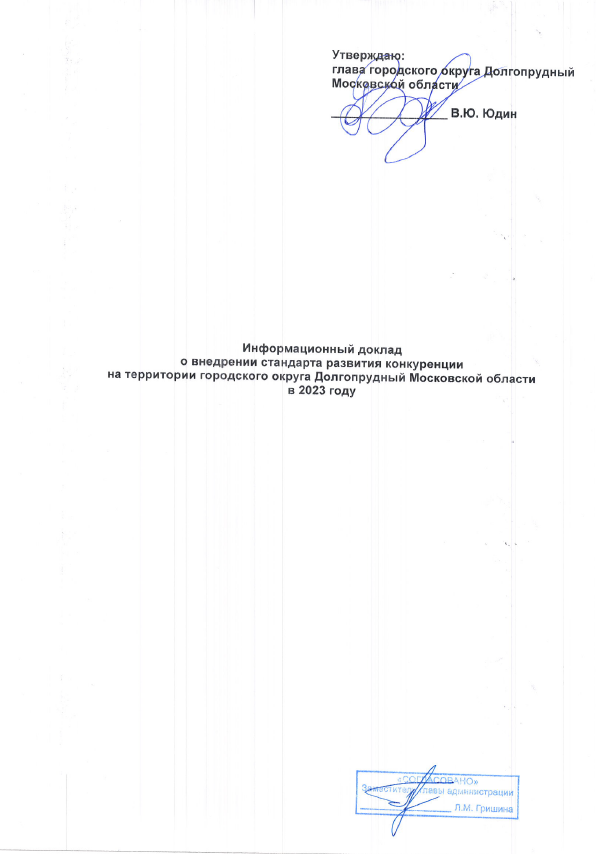 СодержаниеРаздел 1. Состояние конкурентной среды на территории городского округа Долгопрудный Московской области С целью организации работы по внедрению Стандарта развития конкуренции в городском округе Долгопрудный и во исполнение требований распоряжения Правительства Российской Федерации от 17.04.2019 № 768-р «Об утверждении стандарта (далее-Стандарт), в городском округе Долгопрудный:1) создана Рабочая группа по развитию конкуренции в городском округе Долгопрудный Московской области (постановление администрации городского округа Долгопрудный от 05.02.2021 № 38-ПА) в составе 11 членов. Постановление администрации размещено на официальном сайте городского округа Долгопрудный в разделе «Развитие конкуренции» по ссылке https://dolgoprudny.com/dokumenty/razvitie-konkurencii/.2) Управление экономики администрации городского округа Долгопрудный определено Уполномоченным органом по содействию развития конкуренции в Московской области на территории городского округа Долгопрудный Московской области (постановление администрации города Долгопрудного от 15.09.2016 № 653-ПА). Постановление администрации размещено на официальном сайте городского округа Долгопрудный в разделе «Развитие конкуренции» по ссылке https://dolgoprudny.com/dokumenty/razvitie-konkurencii/;3) между Комитетом по конкурентной политике Московской области и администрацией городского округа Долгопрудный заключено Соглашение о взаимодействии при осуществлении мероприятий, направленных на активное содействие развитию конкуренции в Московской области;4) разработан и утвержден План мероприятий («Дорожная карта») на 2023-2025 годы по содействию развития конкуренции в городском округе Долгопрудный Московской области (утвержден постановлением администрации городского округа Долгопрудный от 17.02.2023 № 62-ПА). Постановление администрации размещено на официальном сайте городского округа Долгопрудный в разделе «Развитие конкуренции» по ссылке https://dolgoprudny.com/dokumenty/razvitie-konkurencii/.Проводятся заседания Рабочей группы по внедрению требований Стандарта развития конкуренции в городском округе Долгопрудный, на которых обсуждаются вопросы по внесению изменений в действующие нормативные правовые документы городского округа Долгопрудный, проведению мониторинга удовлетворенности потребителей качеством предоставляемых товаров, работ и услуг, наличия административных барьеров для предпринимателей, обсуждаются достигнутые результаты, оптимизацию процесса предоставления государственных и муниципальных услуг, совершенствование процессов управления объектами государственной 
и муниципальной собственности. Для обеспечения благоприятного климата при осуществлении предпринимательской и инвестиционной деятельности на территории городского округа Долгопрудный с 2017 года осуществляется оценка регулирующего воздействия проектов нормативных правовых актов городского округа Долгопрудный. Оценка регулирующего воздействия проектов нормативно-правовых актов – это аналитические процедуры, направленные на выявление и оценку возможных выгод, издержек и эффектов от нового или существующего государственного/ муниципального регулирования. Вышеуказанные процедуры проводятся администрацией городского округа Долгопрудный в настоящее время в соответствии постановлением администрации городского округа Долгопрудный от 29 марта 2019 года № 167-ПА «Об утверждении Порядка проведения оценки регулирующего воздействия проектов муниципальных нормативных правовых актов городского округа Долгопрудный Московской области, оценки фактического воздействия и экспертизы нормативных правовых актов городского округа Долгопрудный Московской области» (в ред. Постановления администрации городского округа Долгопрудный от 13.08.2021 № 556-ПА/н).Сотрудники администрации городского округа Долгопрудный принимают участие в обучающих мероприятиях, совещаниях в режиме видеоконференцсвязи, проводимых Комитетом по конкурентной политике Московской области. В соответствии с установленными сроками в Подсистеме ГАС «Управление» заполняются формы отчетности, касающиеся вопроса развития конкуренции. Показатели социально экономического развития в муниципальном образованииОсновой стабильного повышения качества жизни населения является эффективная, мобильная, развитая экономика. На сегодняшний день городской округ Долгопрудный достиг стабильного темпа экономического развития. И в этом, в первую очередь, заслуга предприятий округа. Повышаются поступления во все уровни бюджетов. Наблюдавшаяся в последние годы положительная динамика развития предприятий города сохранена. Лучшее доказательство тому: -	сохранение объемов производства и отгрузки продукции, товаров, работ и услуг; -	увеличение заработной платы сотрудников на крупных, средних и малых предприятиях городского округа; - 	рост объемов платных услуг населению; - 	рост числа малых предприятий; -	рост доходов городского бюджета.  Количество хозяйствующих субъектов, осуществляющих предпринимательскую деятельность на территории муниципального образованияСведения об отраслевой специфике экономики муниципального образованияСведения о поступлениях в бюджет муниципального образования от хозяйствующих субъектов по отраслямСогласно поручению Губернатора Московской области, в рамках реализации мероприятий плана развития доходной базы консолидированного бюджета Московской области и проводимой работы по мобилизации доходов городского округа Долгопрудный Московской области администрацией городского округа Долгопрудный работа по постановке на налоговый учет филиалов и обособленных подразделений организаций согласно ст.11, ст.19 и ст. 83 НК РФ в отчетном периоде проведена следующая работа:- проводился мониторинг арендаторов промышленных площадок, торговых центров, ОДЦ, технопарка «Лихачевский», строительных организаций); - направлялись информационные письма в адрес арендодателей помещений и самих организаций, на постоянной осуществлялись «холодные звонки»;- работа с организациями проводилась в рамках заседаний Межведомственной комиссии по мобилизации доходов городского округа Долгопрудный; - проводился мониторинг организаций, выполняющих в текущем году работы/услуги в рамках Контрактов с администрацией и муниципальными учреждениями городского округа Долгопрудный на предмет постановки на налоговый учет в МИФНС №13. В отчетном периоде проверена проверка 34 организаций, проведены телефонные переговоры. По результатам работы одной организацией оформлено обособленное подразделение на территории городского округа, иными организациями работы выполнялись работы/услуги согласно контракту, либо менее 
одного месяца, либо по заявкам (по требованию), либо по месту ведения основной деятельности - во всех случаях характер выполняемой работы создание постоянных рабочих мест не предполагал;- организованы и проведены переговоры с руководителями организаций на предмет перевода сотрудников головных организаций в поставленные ранее на учет обособленные подразделения на территории городского округа;- на постоянной основе проводилось информирование потенциальных налоговых резидентов о мерах поддержки и налоговых преференциях, действующих на территории Московской области;- организовано взаимодействие с налоговыми органами по постановке на налоговый учет выявленных резидентов. Проводится мониторинг и контроль постановки на налоговый учет новых резидентов.По итогам проведенной работы с начала 2023 года:- зарегистрировано и (или) поставлено на налоговый учет в МИФНС № 13 по Московской области 207 налоговых резидента, сумма налоговых платежей за 2023 год составила 373,05 млн. рублей;- зарегистрировано и (или) поставлено на налоговый учет в МИФНС № 13 по Московской области нарастающим итогом, с учетом выявленных организаций за 2022 год - 287 налоговых резидента, налоговые поступления в текущем году по выявленным и привлеченным организациям составили 520,89 млн. рублей.В отчетном периоде проведено 10 выездных мероприятия рабочей группы в рамках действия Комиссии, осуществлен мониторинг 146 организаций по 30 адресам. Даны соответствующие рекомендации.Работа по привлечению потенциальных налоговых резидентов и работа по выявлению и постановке на налоговый учет организаций, ведущих деятельность на территории городского округа Долгопрудный, администрацией городского округа будет продолжена.Ведется работа по привлечению инвесторов посредством направления коммерческих предложений, проведения переговоров и осмотров площадок, оказывается консультационное сопровождение проектов, организован еженедельный личный прием заместителя главы администрации, курирующего направление инвестиционного развития городского округа. В 2023 году поведено более 200 встреч.В рамках проведенной работы в отчетном периоде привлечено 7 инвесторов, заключены договора аренды на земельные участки, объем инвестиций в проекты составит – 3,4 млрд. рублей, запланировано создание 453 новых рабочих места.В целях недопущения/погашения задолженности по выплате заработной платы в Московской области на территории городского округа Долгопрудный сотрудниками администрацией городского округа ведутся работы:- во исполнение указания Правительства Московской области с декабря 2014 года проводится ежемесячный мониторинг системообразующих предприятий производственно-промышленной сферы городского округа Долгопрудный. Сведений о наличии фактов проблемных явлений на системообразующих предприятиях не поступало;- ежемесячный мониторинг ситуации на рынке труда, в том числе о своевременной выплате заработной платы на предприятиях и организациях города. На постоянной основе анализируется информация, поступающая ежемесячно от Мосстата о просроченной задолженности по заработной плате по крупным и средним предприятиям города, а также обращения граждан по невыплате заработной платы на предприятиях и организациях города. При выявлении нарушения своевременно принимаются меры, входящие в компетенцию сотрудников администрации. По данным Министерства социального развития Московской области (Долгопрудненский центр занятости населения), по данным Мосстата и информации от предприятий и организаций города проводится анализ о сокращении численности сотрудников, введению режима неполной занятости на предприятиях и организациях города. При выявлении проблем своевременно принимаются меры, входящие в компетенцию сотрудников администрации города. Уровень средней заработной платы по крупным и средним предприятия и организациям городского округа выше средней заработной платы на крупных и средних предприятиях и организациях по Московской области на 21,8%. В целом по городскому округу положение можно считать стабильным. В целом по городскому округу положение можно считать стабильным;- на регулярной основе проводились встречи с руководителями и коллективами предприятий, в том числе с выездом на места, с целью оценки финансово-хозяйственного состояния предприятий и оказания возможной помощи в случае необходимости в период сложной социально-экономической ситуации;- в целях стимулирования роста заработной платы в городском округе Долгопрудный принято Территориальное трехстороннее соглашение между администрацией городского округа Долгопрудный, городским объединением организаций профсоюзов и объединениями работодателей городского округа Долгопрудный на 2023-2025 годы, где установлено, что работодатели обязаны обеспечить выплату заработной платы работникам, полностью отработавшим норму рабочего времени в размере не ниже минимальной заработной платы. С 1 января 2023 года размер минимальной заработной платы в Московской области составляет 19 000 рублей. Ведется мониторинг соблюдения положений Соглашения среди крупных и средний предприятий и организаций округа. В отчетном периоде 2023 года хозяйствующие субъекты, среди перечисленных, не выполняющие требования трехстороннего Соглашения, не выявлены. По данным Мосстата на предприятиях и в организациях городского округа Долгопрудный на 01.01.2024 года задолженность по заработной плате отсутствует. По данным Мосстата средняя начисленная заработная плата работников крупных и средних предприятий за январь-сентябрь 2023 года составила 108,2 тыс. рублей, рост к 2022 году 16,0 %.  За прошедший период 2023 года подготовлено и проведено 5 заседаний межведомственной комиссии. По вопросам низкого уровня заработной платы на заседания Комиссии в отчетном периоде 2023 года приглашено 75 представителей организаций малого бизнеса, даны соответствующие рекомендации. По итогам проведенной работы 18 организаций повысили уровень заработной платы своих работников, в бюджет городского округа поступило дополнительно 1203,8 тысячи рублей, иные организации представили подтверждающие документы о работе сотрудников не полные рабочий день или посменно;- проводилась работа по выявлению и легализации «серого» рынка труда среди организаций и предприятий Московской области и осуществление контроля за соблюдением минимального уровня заработной платы, установленной в Московской области. Поступление НДФЛ напрямую связано с заработной платой, поэтому важное направление – это проведение работы, направленной на повышение минимальной заработной платы и недопущение необоснованного снижения среднемесячной заработной платы, ликвидация «серых» схем выплаты заработной платы и повышение зарплаты в действующих хозяйствующих субъектах. В целях стимулирования работодателей и работников к легальному оформлению трудовых договоров, администрация городского округа открыла «горячую линию» для работников, чьи трудовые права нарушаются.  По вопросу легализации неформальной занятости были приглашены на заседания межведомственной комиссии и выявлены в ходе выездных мероприятий мобильной рабочей группы 159 хозяйствующих субъектов. По результатам проведенной работы дополнительные поступления НДФЛ в бюджет городского округа Долгопрудный составили 698,3 тысячи рублей;- проводилась разъяснительная работа с индивидуальными предпринимателями о необходимости перехода на патентную систему налогообложения.Сведения об объемах производства продукции, товаров, работ, услуг, финансовых результатов деятельности:В Долгопрудном расположено 92 промышленных предприятия различных форм собственности, из них крупных и средних – 20, малых – 72. Работают новые, современные предприятия, применяющие прогрессивные технологии производства: Мосавтостекло, Прайм-Принт Москва, НПО Слава, 
ГК Промресурс, ДПС, АлексАнн, Дол-Хлеб, Чистая Линия, ООО «НПО «ЛИТ», «Торговый дом «Перекресток» и другие.Размещены логистические центры: компании ФАРМСТАНДАРТ - лидера в производстве фармацевтической продукции, и компании ФМ Ложистик - лидера российского рынка логистических услуг.Наибольший удельный вес в объеме розничного товарооборота крупных предприятий занимает ООО «Предприятие НИКС», торговая сеть «Пятерочка», «ТОРГОВЫЙ ДОМ «ПЕРЕКРЕСТОК», ООО «ЭКСПРЕСС РИТЕЙЛ», 
ОП ООО «АГРОАСПЕКТ», ОП ООО «Виктория Балтия», ОП ООО «ИНВЕСТПРОЕКТ», ОП ООО «ТД ИНТЕРТОРГ», ОП АО «ДИКСИ ЮГ».Раздел 2. Сведения о деятельности органов местного самоуправления 
по содействию развитию конкуренции на территории городского округа Долгопрудный Московской областиВ городском округе Долгопрудный в 2023 году реализовывалась Подпрограмма «Развитие конкуренции» в рамках муниципальной программы городского округа Долгопрудный «Предпринимательство» на 2023-2027 годы.За 2023 год доля закупок среди субъектов малого предпринимательства, социально ориентированных некоммерческих организаций составила – 80,4%. Среднее количество участников состоявшихся закупок составило 4,3 ед. Доля общей экономии денежных средств по результатам осуществления закупок -  5,5%. Экономия за счет участия в закупках субъектов малого и среднего предпринимательства составила 36,1 млн. руб. Доля несостоявшихся закупок от общего количества конкурентных закупок 4,6%. Снижение числа обоснованных, частично обоснованных жалоб -1,1%. Наблюдался прирост объема закупок у субъектов малого и среднего предпринимательства. Объем закупок среди субъектов малого предпринимательства, социально ориентированных некоммерческих организаций по конкурентным процедурам составил 2 600 млн. руб., посредством Электронного магазина - 325,5 млн. руб. Подано 432 заявки от участников закупок из числа субъектов малого и среднего предпринимательства.В года на территории года осуществляют деятельность 3 муниципальных унитарных предприятия. В 2020 году начат процесс ликвидации еще 1 предприятия.  В целях обеспечения развития конкуренции на территории городского округа Долгопрудный разработаны дорожные карты по выводу до 31 декабря 2024 года с приоритетных рынков действующих муниципальных унитарных предприятий, а именно: с рынка услуг по сбору и транспортированию твердых коммунальных отходов – 1 предприятия путем ликвидации; рынок ЖКХ – 1 предприятие путем акционирования. Сведения о приоритетных и социально значимых рынках городского округа Долгопрудный Московской областиВ целях реализации Стандарта в городском округе Долгопрудный постановлением администрации городского округа Долгопрудный   от 17.02.2023 года 
№ 62-ПА утвержден перечень приоритетных и дополнительных рынков. Определены: 8 (восемь) приоритетных рынков:Рынок выполнения работ по содержанию и текущему ремонту общего имущества собственников помещений в многоквартирном доме.Рынок выполнения работ по благоустройству городской среды.Рынок услуг по сбору и транспортированию твердых коммунальных отходов.Рынок ритуальных услуг Московской области.Рынок оказания услуг по перевозке пассажиров автомобильным транспортом по муниципальным маршрутам регулярных перевозок.Рынок услуг связи, в том числе услуг по предоставлению широкополосного доступа к информационно-телекоммуникационной сети «Интернет».Рынок жилищного строительства (за исключением Московского фонда реновации, жилой застройки и индивидуального строительства).Рынок наружной рекламы.2 (два) дополнительных рынка:Рынок услуг общественного питания.Рынок услуг туризма и отдыха.2.1.1. Рынок выполнения работ по содержанию и текущему ремонту общего имущества собственников помещений в многоквартирном домеРынок выполнения работ по содержанию и текущему ремонту общего имущества собственников помещений в многоквартирном доме в городском округе Долгопрудный развивается динамично и является конкурентоспособным в большой степени.Так, по состоянию на 01.01.2024 года на территории городского округа Долгопрудный МО 484 МКД находятся в управлении управляющих организаций. В управлении ТСЖ - 13 МКД.Традиционно услуги в сфере ЖКХ оказывались государственными и муниципальными предприятиями. В последние годы происходит увеличение доли частных хозяйствующих субъектов, ведущих деятельность в сфере управления МКД. Согласно существующей практике, частные компании должны получать лицензию на оказание соответствующих услуг, а также участвовать в торгах на получение права управления МКД.Распределение жилищного фонда с учетом долей государства в управляющих организациях (далее - УО) следующее:частные УО 82% - 275 МКД;муниципальные УО - 205 МКД;непосредственное управление – 4 МКД.На территории городского округа осуществляют свою деятельность 13 управляющих компаний частные общей площадью 3 780 639,54 кв. м, 1 управляющая организация муниципальная - 811 715,41 кв. м.Выработка и поставка ресурсов тепло-, водо-, электроснабжения, водоотведения производятся на коммунальных объектах городского округа:16 котельных и 62 автономных источников теплоснабжения;106,85 км тепловых сетей и 173,2 км водопроводных сетей;7 водозаборов и 22 насосных станций водопровода;196,3 км канализационных сетей;14 КНС и 1 очистное сооружение.Особенностью рынка является отсутствие в Московской области единого стандарта управления имуществом многоквартирных домов, что снижает качество поставляемых услуг ЖКХ, а также уменьшает прозрачность расходования средств УК. Вследствие этого, в ряде случаев наблюдается неудовлетворительное состояние общих помещений и коммунальной инфраструктуры обслуживаемых МКД, а также недостаток оборудования и квалифицированных работников сферы ЖКХ.Основными проблемами остаются:низкое качество услуг в сфере ЖКХ, оказываемых предприятиями;отсутствие единых стандартов управления МКД с учетом мнения собственников;запущенное состояние мест общего пользования МКД по причинам невыполнения часто сменяющимися УО обязательств по текущему ремонту;отсутствие единого канала связи по вопросам ЖКХ с последующим контролем за качеством работ;слабая материально-техническая база и недостаточный уровень квалификации персонала УО.Меры поддержки частных организаций рынка. В Московской области, в том числе и в муниципальном образовании г.о. Долгопрудный реализуется проект «Формирование здоровой конкурентной среды в сфере управления многоквартирными домами». Цель проекта – вывод 80% УК к концу 2024 года в «зеленую зону». Показатели проекта для достижения: - число УК, участвующих в рейтинге - 14 (100%);- сокращение числа обращений в адрес Губернатора Московской области, Правительства Московской области и Главы ОМСУ МО по вопросам, связанным с удовлетворением заявок жителей, на 15%.Также реализовывался проект «Создание Единого центра регистрации заявок жителей и контроля их исполнения в муниципальных образованиях с населением свыше 100 тысяч человек». Проект направлен на стандартизацию работы диспетчерских служб УО, повышение качества и сокращение сроков обработки заявок жителей в сфере ЖКХ.В Московской области осуществляется программа софинансирования ремонта подъездов МКД «Мой подъезд». Программа софинансирования подразумевает поддержку Московской области в виде субсидии размером 47,5% состоящей из бюджета области и бюджетов муниципальных образований.По плану 2023-2025 г запланированы работы по капитальному ремонту в 39 многоквартирных домах строительно-монтажные работы, 8 домах замена лифтового оборудования, в 83 домах ремонт системы газоснабжения. В 2023 фактически выполнены работы в 29 МКД с ремонтом системы газоснабжения, в 2-х домах (5 единиц) ведутся работы по замене лифтового оборудования, по СМР ведется работа подрядной организацией по разработке документации (АО, ДВ, ПСД).Перспективы развития данного рынка напрямую связаны с динамично развивающимся рынком строительства недвижимости на территории города. Ввод в эксплуатацию многоквартирных домов способствует развитию конкуренции на рынке выполнения работ по содержанию таких домов. Так, при выборе собственниками помещений многоквартирных домов управляющей организации, большое значение имеет конкурентоспособность организации и её рейтинг.Основными перспективами развития рынка являются:повышение доли частного бизнеса в сфере ЖКХ;повышение прозрачности коммунального комплекса и улучшение качестваоказываемых населению услуг;усиление общественного контроля за содержанием и ремонтом МКД, введениесистемы электронного голосования собственников помещений МКД;уменьшение числа жалоб жителей по вопросам содержания и эксплуатации МКД;разработка системы оценки и классификации экономической привлекательностижилого фонда;совершенствование процедуры проведения конкурсов по отбору УО для МКД;создание современной цифровой платформы, информатизация сферы ЖКХ;сокращение доли организаций государственной и муниципальной формсобственности в сфере ЖКХ.Числовые значения ключевых показателей на данном рынке по итогам 2023 года.Показатель «Доля организаций частной формы собственности в сфере выполнения работ по содержанию и текущему ремонту общего имущества собственников помещений в многоквартирном доме» выполнен на 82,0%;Снижение доли частных Управляющих компаний в общем количестве Управляющих компаний МКД в 2023 году связано с отказом группы компаний ПИК от управления МКД. В декабре 2022 года создана муниципальная управляющая компания МУП «ДГБ» в целях оздоровления рынка услуг по выполнению работ по содержанию и текущему ремонту общего имущества собственников помещений в многоквартирном доме.2.1.2. Рынок выполнения работ по благоустройству городской средыВ городском округе Долгопрудный Московской области начиная с 2020 года В рамках реализации муниципальной программы «Формирование современной комфортной городской среды» проведено комплексное благоустройство 165 дворовых территорий, новые дворы получили около 30 000 жителей. в 2023 году проведено выполнение комплексного благоустройства 8 дворовых территорий, выполнен ремонт асфальтового покрытия проездов, тротуаров, парковок (общая площадь ремонта асфальтового покрытий составила 16 554,9 м2). В рамках мероприятия по «Замене и модернизации детских игровых площадок» на территории городского округа Долгопрудный благоустроено 17 детских игровых площадок общей площадью - 2 700 м2. Выполнены работы по обустройству оснований под ДИП, резинового покрытия, установке игрового оборудования, ограждения, опор освещения (34 опоры, 34 светильника) и камер видеонаблюдения, подключенных в системе «Безопасный регион» в количестве 17 шт.В рамках проводимых мероприятий по благоустройству общественных пространств в 2023 году проведены следующие работы:- благоустроена новая общественная территория – набережная у Котовского залива (протяженность - 197 м.; шириной - 4 м., в трех местах с расширением длины от 10 до 35 м., шириной от 4 до 6 м.; обустроены два яруса набережной: верхний (около 1,5 м. над уровнем воды); нижний (0,6 м. над уровнем воды). Рядом с Юсуповским сквером, в историческом месте города, рядом с Храмом Московской городской епархии Русской православной церкви, на берегу Клязьминского водохранилища, проведены следующие работы: установлена 21 опора освещения;около Храма Спаса Нерукотворного Образа у набережной оборудована парковка, установлено освещение;оборудована пандусами для маломобильных групп граждан;установлена декоративная контурная подсветка набережной.- в рамках муниципального контракта выполнены работы по установке архитектурно-художественного ограждения и формированию облика на части улицы Дирижабельная, что способствовало созданию комфортной и безопасной общественной зоны в сложившейся архитектурной среде, обеспечению комфортные условий для передвижения пешеходов (всех демографических групп населения).Протяженность ограждения - 1002 м., установлено 402 столба, на цепях пролета расположен логотип округа – «Дирижабль»;- в рамках муниципального контракта разработан план озеленения городского округа Долгопрудный, который способствует формированию современного и гармоничного облика территории, посредствам создания устойчивого комплекса зеленых насаждений.    На основании обследования состояния зеленых насаждений на озелененных территориях разработан перспективный план озеленения города для улучшение санитарно-гигиенической и экологической обстановки для создания благоприятных условий жизни городского населения.- в Центральном парке городского округа Долгопрудный (между ул. Ак. Лаврентьева и ул. Спортивная) завершается масштабное благоустройство территории, проведены следующие виды работ: замена большой сцены Центрального парка; замена покрытия пешеходных дорожек; установка нового фонтана; реконструкция снежной горки; установка дополнительных опор освещения; замена малых архитектурных форм; замена павильонов малой и большой эстрад; установка новых опор освещения и замена светильников; обустройство велодорожек; благоустройство новой входной группы с качелями. Территория Центрального парка граничит с благоустроенной в 2022 году площадью около Театра-город с великолепным современным пешеходным свето-музыкальным фонтаном; - установлено 5 новых арт-объектов:1) арт-объект на дворовой территории около дома 6 по ул. Циолковского - Капитан Врунгель и яхта «Победа» установлены в супердворе, на территории детской площадки, в зоне для «тихого» отдыха. Также вблизи арт-объектов размещены стол для настольного тенниса, площадка с тренажерами, черешневый сад;2) арт-объекты в парке на ул. Набережная в мкр. Новые Водники – «Мишка-яхтсмен». Его прообразом стал Олимпийский Мишка, история создания которого прочно связана с Долгопрудным;3) Стела «Руки мира» расположена на пересечении Нового бульвара и ул. Дирижабельная. Идеология – мир, добро, ценность совместных усилий ради созидания и прогресса; 4) Арт-объект «Пират» около пешеходного моста в мкр. Водники. Двухметровый Пират - гроза морей и океанов отныне несет службу в г.о. Долгопрудный и охраняет просторы Котовского залива;5) Арт-объекта «Я люблю Долгопрудный» на берегу Канала имени Москвы напротив ЖК «Бригантина».- Правительством Москвы (Департамент транспорта и развития дорожно-транспортной инфраструктуры города Москвы) совместно с Правительством Московской области (Министерство транспорта и дорожной инфраструктуры МО) принято решение по обустройству мест ожидания пассажирами общественного транспорта современными остановочными павильонами вблизи станций Московских центральных диаметров. В рамках мероприятий по обустройству мест ожидания пассажирами общественного транспорта современными остановочными павильонами вблизи станций Московских центральных диаметров проведена работа по безвозмездной передаче павильонов ожидания из собственности города Москвы в собственность Московской области с последующей передачей остановочных павильонов, расположенных на местных дорогах городских округов Московской области, в муниципальную собственность соответствующего муниципального образования.   В г.о. Долгопрудный определены 7 точек для обустройства вблизи станций МЦД «Новодачная», «Долгопрудная», «Хлебниково», «Шереметьевская».Дополнительно остановочные павильоны оборудованы лайтбоксами для размещения расписания движения общественного транспорта, освещением.Доля организаций частной формы собственности, выполнявших работы в рамках муниципальных контрактов отчетном периоде, составила 100%.Основными особенностями рынка являются:- отсутствие качественного проектирования территорий, подлежащихблагоустройству. - низкая оснащенность муниципальных учреждений и предприятий,- осуществляющих деятельность в сфере благоустройства и содержания территорий специализированной техникой. Основными проблемами на рынке остаются: - отсутствие льгот для организаций, осуществляющих деятельность в сфере благоустройства и для организаций, осуществляющих благоустройство на территориях, на которых они располагаются; - сложность получения кредитов для закупки необходимой техники и оборудования для благоустройства городской среды; - низкая инвестиционная привлекательность направления; - повышенные требования к оперативности выполнения работ по благоустройству городской среды (сезонность); - завышенные требования при подаче заявки на получение субсидии из бюджета Московской области на благоустройство и приобретение специализированной техники для нужд муниципальных учреждений и предприятий, осуществляющих деятельность в сфере благоустройства и содержания территорий.Меры поддержки развития рынкаВ городском округе Долгопрудный реализуется муниципальная программа «Формирование современной комфортной городской среды, целью которой является повышение качества и комфорта городской среды на территории округа. Закон Московской области № 191/2014-ОЗ «О регулировании дополнительных вопросов в сфере благоустройства в Московской области», определяет дополнительные вопросы, регулируемые правилами благоустройства территории муниципального образования Московской области, исходя из природно-климатических, географических, социально-экономических и иных особенностей отдельных муниципальных образований с целью создания комфортных условий проживания жителей, а также требования к ним.Меры поддержки частных организаций в сфере благоустройства городской среды в Московской области:субсидии бюджетам муниципальных образований Московской области на создание новых и благоустройство существующих общественных территорий и парков культуры и отдыха, ремонт дворовых территорий, капитальный ремонт электросетевого хозяйства, систем наружного и архитектурно-художественного освещения.Основными перспективными направлениями развития рынка являются:создание условий для обеспечения повышения уровня благоустройства территории городского округа;ремонт электросетевого хозяйства, применение систем наружного и архитектурно- художественного освещения, в которых реализованы мероприятия по устройству и капитальному ремонту.Числовые значения ключевых показателей на данном рынке по итогам 2023 года. Показатель «Доля организаций частной формы собственности в сфере выполнения работ по благоустройству городской среды» выполнен на 97,3%. Работы проводились в рамках конкурентных процедур МУП «ДГБ» силами подрядчиков, с которыми был заключен контракт. Доля организаций частной формы собственности, выполнявших работы в отчетном периоде.2.1.3. Рынок услуг по сбору и транспортированию твердых коммунальных отходовС 1 января 2019 года в Подмосковье введен новый экологический стандарт безопасного для природы обращения с коммунальными отходами. Городской округ Долгопрудный входит в зону деятельности ООО «Сергиево-Посадский региональный оператор» (лицензия № 007 175 от 26 октября 2018 года на осуществление деятельности по сбору, транспортированию, обработке, утилизации, обезвреживании отходов I-V классов опасности) в соответствии с Соглашением об организации деятельности по обращению с твердыми коммунальными отходами в Сергиево-Посадской зоне Регионального оператора от 28.04.2018 года. По данным Единого реестра субъектов малого и среднего предпринимательства Федеральной налоговой службы на территории городского округа зарегистрированы 13 субъектов малого и среднего предпринимательства в сфере услуг по сбору и транспортированию твердых коммунальных отходов.Доля хозяйствующих субъектов частной формы собственности в сферах сбора и транспортировки отходов, обработки и утилизации отходов в 2023 году составила 100%.Особенности рынка. Проблематикой сферы обращения с отходами в Московской области является ее территориальное расположение вокруг города Москвы, на территории которого захоронение отходов запрещено.Основным способом захоронения отходов производства и потребления является их захоронение на полигонах ТБО, которые практически исчерпали свой ресурс. В связи с этим Правительством Московской области реализуется комплексная программа по созданию современных комплексов по переработке отходов (далее – КПО). Данные КПО включают в себя автоматизированный сортировочный комплекс, работа которого направлена на отделение полезных фракций для вторичной переработки (бумага, металл, стекло, пластик) – 20% от общего объема поступающихотходов. Зону для компостирования – 30% от общего объема поступающих отходов.Чашу для захоронения «хвостов», оставшихся после переработки – не более 50% от общего объема отходов. В соответствии с Федеральным законом от 24.06.1998 № 89-ФЗ «Об отходах производства и потребления» с 01.01.2019 года сбор и транспортирование твердых коммунальных отходов на территории Московской области осуществляется единым региональным оператором по обращению с твердыми коммунальными отходами.В соответствии со статьей 24.7 Федерального закона от 24.06.1998  № 89-ФЗ «Об отходах производства и потребления», ст.30 Жилищного кодекса Российской Федерации, Правил № 354 «О предоставлении коммунальных услуг собственникам и пользователям помещений в многоквартирных домах и жилых домов» собственники ТКО (физические лица, управляющие компании, юридические лица, индивидуальные предприниматели) обязаны заключить договор на оказание услуг по обращению с ТКО с Региональным оператором (далее – договор), в зоне деятельности которого образуются ТКО и находятся места их сбора. Основными перспективными направлениями развития рынка являются:- повышение доли частного бизнеса в сфере транспортирования ТКО;- повышение прозрачности коммунального комплекса и улучшение качества оказываемых населению услуг;- усиление общественного контроля за работой организаций, занимающихся транспортированием ТКО, введение системы электронного талона;- уменьшение числа жалоб жителей по вопросам работы организаций, занимающихся транспортированием ТКО;- развитие системы оценки работы организаций, занимающихся транспортированием ТКО;- совершенствование процедуры проведения торгов по отбору организаций, занимающихся транспортированием ТКО;- совершенствование цифровой платформы, информатизация сферы ЖКХ.Меры поддержки рынка. Формирование экологической культуры населения в сфере обращения с отходами, а именно реализация комплекса мер, направленных на обеспечение доступа к информации в сфере обращения с отходами, в том числе:организация и проведение экологических акций и мероприятий среди населения городского округа, в том числе проведение эко-уроков по формированию новой системы обращения с отходами;организация постоянного информирования граждан о формировании новой системы обращения с отходами;изготовление информационных роликов в области обращения с ТКО;реализация проектов по раздельному сбору ТКО в округе (модернизация сортировочных пунктов, контейнерных площадок, установка контейнеров);создание пунктов приема вторичного сырья от населения в округе;создание производственных мощностей в отрасли обращения с отходами.Числовые значения ключевых показателей на данном рынке по итогам 2023 года. Показатель «Доля организаций частной формы собственности в сфере услуг по сбору и транспортированию твердых коммунальных отходов – выполнен на 100%.2.1.4. Рынок ритуальных услуг Московской областиНа территории городского округа Долгопрудный размещено 4 муниципальных кладбища на общей площади 14,5 гектаров, 2 кладбища закрыты для свободного захоронения, 1 закрыто для всех видов захоронений кроме подзахоронений урн с прахом, 1 кладбище площадью 2,5 га заполненное на 60% открыто для свободного захоронения. Три кладбища городского округа соответствуют требованиям регионального Стандарта в соответствии с законодательном Московской области. В 2023 году выделен участок для воинских захоронений и для захоронений невостребованных умерших. Ежегодная потребность в местах захоронения составляет около 0,5 гектаров. Ресурсы кладбищ исчерпаны. Ритуальные услуги, в том числе услуги по погребению, предоставляются хозяйствующими субъектами частной формы собственности.Функцию уполномоченного органа в сфере погребения и похоронного дела осуществляет МКУ «Специализированное управление городского округа Долгопрудный».Работы по содержанию кладбищ осуществляются преимущественно частными коммерческими организациями, заключившими договоры на выполнение данных работ с соблюдением требований Федерального закона от 05.04.2013 № 44-ФЗ по результатам проведения торгов по муниципальному контракту: - на выполнение подрядных работ по содержанию мест захоронений общественных кладбищ, находящихся в ведении органов местного самоуправления городского округа Долгопрудный. По результатам проведения конкурентных процедур   муниципальный контракт по содержанию мест захоронений на 2023 год с 
ООО «Ритуал-Долгопрудный». - по транспортировке умерших в морг, включая погрузо-разгрузочные работы, с мест обнаружения или происшествия для производства судебно-медицинской экспертизы. По результатам проведения конкурентных процедур   муниципальный контракт по содержанию мест захоронений на 2023 год с ООО «Городской ритуальный транспорт»;- по благоустройству мест захоронений заключен муниципальный контракт с
ИП Ливеев.Услуги по предоставлению мест захоронения оказываются в рамках муниципальной услуги путем обращения в МФЦ.Основной проблемой развития рынка ритуальных услуг является отсутствие на территории городского округа Долгопрудный кладбища открытого для свободного захоронения. Ежегодная потребность в местах захоронений составляет 0,5 га. Ресурсы кладбищ исчерпаны.Основными перспективными направлениями развития рынка являются:создание цивилизованного и прозрачного рынка ритуальных услуг, обеспечение качества и доступности ритуальных услуг для всех категорий населения.Числовые значения ключевых показателей на данном рынке по итогам 2023 года.Показатель «Доля организаций частной формы собственности в сфере ритуальных услуг» выполнено на 100%.2.1.5. Рынок оказания услуг по перевозке пассажиров автомобильным транспортом по муниципальным маршрутам регулярных перевозокРынок оказания услуг по перевозке пассажиров автомобильным транспортом по муниципальным маршрутам регулярных перевозок.В городском округе Долгопрудный всё население обеспечено регулярным автобусным и железнодорожным сообщением. Регулярное автобусное и железнодорожное сообщение налажено с центром городского округа.С открытием МЦД-1 «Одинцово-Лобня» у платформ: «Новодачная», «Долгопрудная», «Водники», «Хлебниково», «Шереметьевская» снизилась социальная напряженность, выполнено благоустройство прилегающих территорий к платформам (устройство парковочных мест и ремонт подъездных дорог).  100 % частных компаний на рынке ведут свою деятельность более 10 лет. Обслуживание муниципальных маршрутов по регулируемым тарифам (№ 1, 2, 3, 4, 5, 6,7,8) осуществляют 15 единиц подвижного состава.На начало 2023 года на территории городского округа Долгопрудный Московской области осуществляли свою деятельность по муниципальным маршрутам 
2 перевозчика АО «Мострансавто», ООО «Альфа Грант». С 01.09.2023 транспортное обслуживание населения городского округа   Долгопрудный осуществляется предприятием АО «Мострансавто».Также развивается рынок организаций и индивидуальных предпринимателей, осуществляющих перевозки пассажиров и багажа легковым такси на территории городского округа Долгопрудный. Помимо общеизвестных агрегаторов такси в городском округе Долгопрудный зарегистрировано 14 организаций, оказывающих услуги перевозок легковым такси.В соответствии с требованиями Стандарта развития конкуренции рынок услуг перевозок пассажиров наземным транспортом (далее – рынок транспортных услуг) является обязательным для включения в перечень социально-значимых рынков в связи с высокой социальной значимостью предоставления транспортных услуг высокого уровня безопасности, доступности, комфортности и в необходимом объеме.На территории городского округа Долгопрудный утверждена маршрутная сеть муниципальных маршрутов регулярных перевозок. В границах округа функционируют 8 муниципальных маршрутов регулярных перевозок по регулируемым тарифам, на которых отдельным категориям граждан предоставляются меры социальной поддержки. Данные маршруты являются беспересадочными, пассажиры различных микрорайонов без двойных затрат времени и денежных средств на передвижение могут добраться из одной части города в другую.Принимая во внимание развитие комплексной застройки территории, строительство дополнительных и реконструкцию существующих автомобильных дорог городского округа Долгопрудный, открытие станций МЦД 1 и станций метро г. Москва планируется оптимизация существующей муниципальной маршрутной сети регулярных пассажирских перевозок с учетом пожеланий и обращений жителей.  Реализация мероприятий на обслуживание маршрутов регулярных перевозок по регулируемым тарифам, на которых отдельным категориям граждан предоставляются меры социальной поддержки, осуществляется через заключение брутто - контрактов с исполнителями услуг в соответствии с действующим законодательством. В целях повышения объемов перевозок пассажиров транспортом общего пользования и качества транспортного обслуживания населения осуществляется ежегодное плановое обновление автобусного парка, вновь приобретаемые автобусы обладают улучшенными экологическими и экономическими характеристиками, позволяющими повысить уровень комфорта пассажиров. Реализуется одна из главных задач в обеспечении социальной гарантии транспортной доступности при перевозке пассажиров по маршрутам регулярных перевозок по регулируемым тарифам - подвижной состав, участвующий в обслуживании населения, оборудован средствами беспрепятственного доступа для инвалидов и других маломобильных групп населения. Основные барьеры на рынке услуг перевозок пассажиров наземным транспортом:
            - необходимость осуществления значительных первоначальных капитальных вложений на приобретение необходимого транспорта (автобусов) и организацию обслуживания автобусного  парка при длительных сроках окупаемости этих вложений;
            - длительный процесс организации новых маршрутов общественного транспорта;
            - перевозки не могут стать прибыльными за счет более качественной и эффективной работы.Основными проблемами направления остаются: несовершенство нормативно-правовой базы развития рынка                        транспортных услуг, что затрудняет регулирование таких вопросов, как повышение качества этих услуг; развитие государственно-частного партнерства; недостаточная обеспеченность транспортной отрасли кадрами высокой квалификации;
             недостаточное внимание к проблемам развития пассажирского транспорта общего пользования, что является основным фактором снижения качества транспортного обслуживания населения.Основные направления работы:– развитие современной и эффективной транспортной системы городского округа Долгопрудный, обеспечивающей комфортные условия жизнедеятельности населения;– развитие рынка услуг по перевозке пассажиров автомобильным транспортом перевозчиками негосударственных форм собственности;– повышение уровня доступности транспортных услуг для населения.Организация транспортного обслуживания населения осуществляется в соответствии с брутто - контрактами на выполнение работ по перевозке пассажиров.При организации пассажирских перевозок и формировании рынка транспортных услуг стоит задача привлечения качественных перевозчиков к осуществлению перевозок. Основным рычагом конкурентной борьбы при их заключении является проведение конкурсов.Любая транспортная компания имеет возможность принять участие в конкурентных процедурах, подав заявку в соответствии с требованиями законодательства.
           Транспортное обслуживание населения в городском округе Долгопрудный осуществляется по 21 маршруту муниципального, межмуниципального и межрегионального значения. Начиная с 01.12.2022 года на всех маршрутах обслуживание осуществляется по регулируемым тарифам, на которых действуют льготы на проезд. Автобусные маршруты связывают все микрорайоны города с 4-мя станциями метро, с городами Мытищи, Химки, Лобня, а также обеспечивают горожан услугами в пассажирских перевозках внутри округа.В целях обеспечения транспортной доступности при застройке жилых микрорайонов и объектов дорожно-транспортной инфраструктуры проводятся мероприятия по организации новых маршрутов общественного транспорта.Основными перспективными направлениями развития рынка являются:- развитие взаимодействия органов власти и бизнеса;- совершенствование конкурентных процедур в сфере пассажирских перевозок;- обеспечение прозрачности условий конкурсного отбора на организацию транспортного обслуживания населения на маршрутах общего пользования;- установление единых стандартов для транспортных средств;- обеспечение преимуществ субъектам малого предпринимательства для участия в закупках на оказание услуг по перевозке пассажиров по маршрутам регулярных перевозок по регулируемым и нерегулируемым тарифам на территории городского округа.Числовое значение ключевого показателя на данном рынке по итогам 2023 года.Показатель «Доля услуг (работ) по перевозке пассажиров автомобильным транспортом по муниципальным маршрутам регулярных перевозок, оказанных (выполненных) организациями частной формы собственности» выполнено на 100%.2.1.6. Рынок услуг связи, в том числе услуг по предоставлению широкополосного доступа к информационно-телекоммуникационной сети «Интернет»В 2023 году доля домохозяйств в городском округе Долгопрудный Московской области, имеющих возможность пользоваться услугами проводного или мобильного широкополосного доступа к сети Интернет на скорости не менее 1 Мбит в секунду, предоставляемыми двумя операторами, достигла 100% (406 домохозяйств). Одновременно порядка 49,26% (200 МКД домохозяйств) имеют трех и более поставщиков интернет-услуг. Все домохозяйства имеют возможности выбора оператора связи. Можно отметить выраженные объективные различия между различными территориями городского округа Долгопрудный.В городском округе Долгопрудный в северных микрорайонах (Шереметьевский, Павельцево, Хлебниково) жилой фонд представлен преимущественно частным сектором. Для жителей предлагается использование мобильного широкополосного доступа к сети Интернет на скорости не менее 1 Мбит различными интернет-провайдерами.Расширение сферы применения электронно-цифровых технологий в различных отраслях повышает уровень востребованности услуг проводного или мобильного широкополосного доступа в Интернет и, соответственно, увеличивает заинтересованность операторов связи в работе на данном рынке.Согласно публичному Публичному реестру инфраструктуры связи и телерадиовещания РФ Роскомнадзора (источник https://reestr-svyaz.rkn.gov.ru/place/6936.htm) на территории округа телематические услуги связи оказывают порядка 25 компаний:Компании продолжают внедрение оптоволоконной сети в многоквартирные дома и в частный сектор, что позволяет предоставлять высокоскоростной доступ в сеть Интернет. Уровень административных барьеров входа на рынок услуг связи 
по предоставлению фиксированного широкополосного доступа к сети Интернет довольно низок.Нормативное правое регулирование отрасли отличается высоким непостоянством и непредсказуемостью, что влечет за собой значительные риски 
и делает невозможным долгосрочное планирование.Неравномерное распределение организаций вследствие высоких капитальных затрат и низкой рентабельности услуг связи в отдаленных поселениях.Снижение покупательской активности населения в городском округе Долгопрудный связано с достаточно стабильным качеством предоставления услуг мобильного интернета операторов сотовой связи. Граждане предпочитают пользоваться услугами мобильного интернета операторов сотовой связи.Особенности рынка. Рынок услуг связи по предоставлению широкополосного доступа к сети «Интернет» характеризуется достаточно высокими первоначальными вложениями и длительной окупаемостью инвестиций при отсутствии соответствующей инфраструктуры. В государственной и муниципальной собственности находится весьма незначительная доля имущества (инфраструктуры), используемого для оказания коммерческих услуг связи. Государственная и муниципальная собственность в большинстве случаев интересует операторов связи только в связи с необходимостью размещения антенно-мачтовых сооружений и базовых станций. Нормативное правое регулирование отрасли отличается высоким непостоянством и непредсказуемостью, что влечет за собой значительные риски и делает невозможным долгосрочное планирование.Основными перспективными направлениями развития рынка на территории округа являются:- стимулирование развития услуг связи и обеспечение услугами проводного и мобильного доступа в информационно-телекоммуникационную сеть «Интернет» для граждан,проживающих в сельской местности;- сокращение числа пользователей услуг связи и сети Интернет, не имеющихвозможности выбора поставщика;- снижение времени прохождения административных процедур.Меры по развитию рынкаВ городском округе действует муниципальная программа «Цифровое муниципальное образование». Подпрограмма 2 «Развитие информационной и технической инфраструктуры экосистемы цифровой экономики муниципального образования Московской области» направлена на повышение доступности муниципальных услуг для физических и юридических лиц, создание инфраструктуры экосистемы цифровой экономики. В целях упрощения доступа операторов связи к объектам инфраструктуры законом Московской области от 10.10.2014 № 124/2014-ОЗ «Об установлении случаев, при которых не требуется получение разрешения на строительство на территории Московской области» предусмотрено положение об отсутствии необходимости получения разрешения на строительство в случае строительства и (или) реконструкции следующих объектов (линейно-кабельных сооружений связи и кабельных линий электросвязи; наземных сооружений связи, не являющихся особо опасными и технически сложными).Ведется работа по сокращению числа пользователей услуг связи и сети Интернет, не имеющих возможности выбора поставщика, прорабатываются вопросы охвата территории частного сектора крупными Интернет-провайдером. Граждане, проживающие в городском округе Долгопрудный, были обеспечены услугами бесперебойного доступа к сети Интернет, ТВ (в том числе цифровому ТВ), стационарной и сотовой связи. Числовые значения ключевых показателей на данном рынке по итогам 2023 года.Показатель «Доля организаций частной формы собственности в сфере оказания услуг по предоставлению широкополосного доступа к информационно-телекоммуникационной сети Интернет» выполнен на 100%.2.1.7. Рынок жилищного строительства (за исключением Московского фонда реновации, жилой застройки и индивидуального строительства)Одной из приоритетных задач социально-экономического развития городского округа Долгопрудный является повышение доступности жилья для населения и обеспечение комфортных условий проживания жителей городского округа Долгопрудный. В 2023 году в эксплуатацию введено 13288,0 кв. м. жилья, построенного населением; также введено 4 многоквартирных дома в микрорайоне «Бригантина» и 2 дома блокированной застройки, общая площадь жилых помещений в которых составляет 114218,6 кв. м. Выбытие жилой площади, в связи со сносом не планируется.Также в прогнозном периоде 2024-2026 годов, планируется ввод в эксплуатацию жилых домов:2024 г.: не планируется (0 кв. м.);2025 г.: 2 многоквартирных дома в микрорайоне «Бригантина», общая площадь жилых помещений в которых составляет 44986,4 кв. м (по ул. Заводская д. 2: корпус 2 (12078,6 кв. м.) и корпус 3 (16443,2 кв. м));2026 г.: 1 многоквартирный дом в микрорайоне «Бригантина», общая площадь жилых помещений в котором составляет 38613,3 кв. м (по ул. Заводская д. 2: корпус 1 (17310); планируется строительство многоэтажной жилой застройки общей площадью квартир 41,24 тыс. кв. м по ул. Парковой в рамках масштабного инвестиционного проекта реновации жилого фонда. Планируется, что в прогнозном периоде значение показателя «Ввод общей площади жилых домов, построенных населением» останется на уровне 6-8 тыс. кв. м ежегодно, в связи с отсутствием земельных участков для индивидуального жилищного строительстваНа сегодняшний день формирование нового сегмента жилья экономического класса в системной застройке городской территории осуществимо только за счет недорогого строительства индивидуальных жилых домов.Общая площадь жилищного фонда в городском округе Долгопрудный по состоянию на 01.01.2023 составляет 3767,6,1 тыс. кв. метров, к концу 2023 года по оценке объем жилищного фонда составит 3 881,8 тыс. кв. метров. Общая площадь жилых помещений, приходящихся на одного жителя городского округа Долгопрудный, в 2022 году составила 31,41 кв. м., по оценке 2023 года уровень обеспеченности населения жильем составит 31,91 кв. м. на человека.Прогноз средней обеспеченности населения общей площадью жилья до 2026 года составлен с учетом сведений о вводе в эксплуатацию жилых домов, построенных за счет всех источников финансирования. На территории городского округа Долгопрудный жилой фонд, признанный в установленном порядке аварийным и подлежащим сносу, отсутствует. Согласно государственной программе Московской области «Строительство объектов социальной инфраструктуры» в городском округе Долгопрудный в 2021-2025 гг. запланировано строительство двух пристроек на 300 мест к МАОУ СОШ №14 и МАОУ гимназии №13, а также пристройки на 1500 мест к МБОУ школе №7.В 2021 году начато строительство пристройки на 300 мест к МАОУ СОШ №14, в конце 2023 года строительство завершено. Разрешение на ввод объекта в эксплуатацию получено 28.12.2023.Основными перспективными направлениями развития рынка являются:- упрощение процедуры оформления необходимой для застройщиков документации, уменьшение совокупного времени прохождения всех процедур;- применение единых нормативно-технических требований в строительстве, находящихся в открытом доступе;- создание современной цифровой платформы, информатизация строительной отрасли;- расширение функционала информационных систем с целью осуществления всех процедур в строительстве в электронном виде;- обеспечение прозрачности взаимодействия хозяйствующих субъектов 
и органов власти городского округа Долгопрудный, устранение административных барьеров;- недопущение нарушения прав предпринимателей в сфере строительства.Числовые значения ключевых показателей на данном рынке по итогам 2023 года.Показатель «Доля организаций частной формы собственности в сфере жилищного строительства (за исключением Московского фонда реновации жилой застройки и индивидуального жилищного строительства)» выполнен на 100%.2.1.8. Рынок наружной рекламыУстановка и эксплуатация рекламных конструкций на территории Московской области в соответствии с Федеральным законом от 13.03.2006 № 38-ФЗ «О рекламе» осуществляется на основании Схем размещения рекламных конструкций на земельных участках независимо от форм собственности, утвержденных органами местного самоуправления муниципальных образований Московской области.На территории городского округа Долгопрудный Московской области эксплуатируются 126 рекламных конструкций, 37 из которых располагаются на земельных участках, которые находятся в муниципальной собственности. 16 рекламных конструкций принадлежат ООО «Визави», 19 рекламных конструкций принадлежат ООО «Восток-Медиа», владельцем 2 рекламных конструкций являлось АО «XXI век – ТВ», срок действия договора с которым истек в декабре 2023 года. Среди вышеуказанных организаций были проведены открытые аукционы в электронной форме на право заключения договоров на установку и эксплуатацию рекламных конструкций. Денежные средства за установку и эксплуатацию рекламных конструкций, расположенных на муниципальной земле поступают в бюджет городского округа Долгопрудный. В связи со стабилизацией рынка наружной рекламы, своевременным принятием решений об освобождении рекламораспространителей от оплаты за период размещения социальной рекламы и рекламы, имеющей общественную значимость для Московской области, случаи несвоевременного исполнения договорных обязательств со стороны рекламораспространителей сведены к минимуму. В полном объеме погашена задолженность в бюджет городского округа Долгопрудный за период 2020 – 2022 годов.Приоритетом для выдачи разрешений на установку и эксплуатацию рекламных конструкций остаются современные высокотехнологичные конструкции типа светодиодный экран и рекламные конструкции с внутренним подсветом и автоматической сменой экспозиции.Перспективы развития рынка: Меры развития рынка наружной рекламы:- внесение дополнительных рекламных конструкций в Схему размещения рекламных конструкций на территории городского округа Долгопрудный;- проведение открытого аукциона в электронной форме на право заключения договоров на установку и эксплуатацию рекламных конструкций в отношении конструкций по истекшему договору и включенным в Схему размещения рекламных конструкций на территории городского округа Долгопрудный новым рекламным конструкциям;- борьба с незаконными рекламными конструкциями.Совершенствование конкурентных процедур в сфере наружной рекламы:- проведение аукционов на право заключения договоров на установку или эксплуатацию рекламных конструкций в электронной форме;- оказание услуги по выдаче разрешения на установку и эксплуатацию рекламных конструкций в электронном виде;- актуализация схем размещения рекламных конструкций в целях внедрения современных высокотехнологичных рекламных конструкций.Основными барьерами является:- отток рекламодателей, снижение рекламных бюджетов и как следствие снижение экономической привлекательности рынка наружной рекламы.Государственные унитарные предприятия, муниципальные унитарные предприятия, муниципальные казенные учреждения, муниципальные бюджетные учреждения, и других предприятий с государственным участием в сфере развития рынка наружной рекламы на территории городского округа Долгопрудный отсутствуют.Числовые значения ключевых показателей на данном рынке по итогам 2023 года.Показатель «Доля организаций частной формы собственности в сфере наружной рекламы» выполнен на 100%.2.1.9. Рынок услуг общественного питанияРынок общественного питания является составной частью потребительского рынка городского округа Долгопрудный, таким образом, развитие рынка общественного питания напрямую зависит от потребителей, их покупательной способности. Хозяйствующие субъекты рынка общественного питания призваны обеспечивать условия для полного и своевременного удовлетворения спроса населения города на услуги общественного питания, качество и безопасность их предоставления, доступность на всей территории города. Создание условий для обеспечения жителей города услугами общественного питания является одним из главных приоритетов развития потребительского рынка.По состоянию на 01.01.2024 года на территории городского округа Долгопрудный функционирует 135 предприятий общественного питания, включающих в себя 17 сетевых предприятий общественного питания. Количество посадочных мест на предприятиях общественного питания составило -  5220 ед. В городе функционируют крупнейшие сети ресторанов быстрого питания «Вкусно и точка», Kentucky Fried Chicken (KFC), Burger King Corporation («Бургер Кинг»). Сетевые предприятия общественного питания наиболее устойчивы к кризисным явлениям. Кроме того, на территории города функционирует 73 нестационарных торговых объектов, в которых осуществлялась продажа продукции общественного питания. Доля организаций частной формы собственности – 100%. Обеспеченность населения городского округа предприятиями общественного питания по итогам 2023 года составило 43,5 посадочных места на 1 000 жителей. Прирост посадочных мест на предприятиях общественного питания за 2023 год составил 842 единиц.Доставка и еда на вынос – востребованный сервис. Повысить эффективность деятельности предприятий общественного питания можно путем внедрения новой формы обслуживания. Большинство ресторанов и кафе открыли новый вид услуги в пандемию, доставку не только готовых блюд, но и полуфабрикатов – «кулинарная лавка». Это способствует привлечению внимания новых клиентов, а значит повышению эффективности деятельности всего заведения даже в пандемию. Как показывает анализ деятельности предприятий общественного питания, не для всех предприятий данная стратегия является выходом. В ходе исследования были выявлены несколько стратегий, помогающих поддерживать бизнес в сфере общественного питания среднего класса на экономически устойчивом уровне: - концепция «Ресторан как минимаркет» включает в себя расширение ассортимента услуг. Доставка пополняется товарами первой необходимости, что позволяет расширить ассортимент меню и, соответственно, дает возможность клиентам заказывать еду, продукты, санитайзеры в одном месте. Это повышает продажи, увеличивает обороты и помогает сохранить количество сотрудников: − постоянный мониторинг цен конкурентов, снижение цен; − проведение акций, стимулирующих спрос; − реклама, как средство продвижения и способ повышения эффективности деятельности; − взаимодействие со своей клиентурой в соц. сетях, проведение опросов, предпочтений; −  расширение меню блюд (завтраки, обеды, ужины); − переориентирование части сотрудников, например, официантов, в курьеров-доставщиков ради сохранения их заработной платы. Анализ    состояния и тенденции развития услуг общественного питания позволил выявить следующие перспективные направления совершенствования работы в этой сфере:- дальнейшее развитие и модернизация инфраструктуры общественного питания;- совершенствование ассортимента блюд и покупных товаров, улучшение их качества;- снижение цен за аренду помещений для предприятий общественного питания;- дальнейшее объединение предприятий общественного питания в форме сетей или создание новых сетей, а также холдингов.Учитывая ситуации, сложившиеся на финансовом рынке можно предложить следующие тенденции развития на рынке услуг общественного питания:- сокращение темпов роста услуг вследствие роста цен, снижения уровня доходов и уменьшения занятости населения в производственных или обслуживающих секторах;- усиление конкуренции между предприятиями общественного питания;- переориентация потребителей услуг элитных ресторанов на предприятия общественного питания демократичного типа. Демократичные предприятия — заведения класса «фаст-фуд», пиццерий. /Данный вид организации общественного питания пользуется популярностью более чем у половины населения за доступность и быстрое обслуживание»;- использование ресторанами и кафе своих социальных сетей и сайтов не только для взаимодействия с аудиторией и для организации доставки, но и для сбора данных и анализа.Меры по развитию рынка. В рамках реализации Подпрограммы IV «Развитие потребительского рынка и услуг» муниципальной программы «Предпринимательство» на 2023-2027 годы ожидается увеличение уровня обеспеченности населения округа предприятиями общественного питания. Основное мероприятие Подпрограммы IV, направленное на достижение показателей стандарта развития конкуренции в городском округе – развитие сферы общественного питания на территории муниципалитета. На постоянной основе проводится разработка мер по рациональному размещению объектов общественного питания, проводится анализ обеспеченности населения городского округа услугами общественного питания.Рациональное размещение сети предприятий общественного питания предусматривает создание наибольших удобств населению при организации общественного питания по месту работы, учебы, отдыха и во время передвижений, а также обеспечение высокой эффективности работы самого предприятия. В условиях конкуренции расположение предприятия общественного питания имеет большое значение, поэтому необходимо учитывать следующие факторы:- численность населения микрорайонов округа;- расположение производственных предприятий, административных, социально-культурных и учебных заведений;- наличие предприятий розничной сети;- спрос на продукцию общественного питания;- принятые нормативы размещения сети предприятий общественного питания.Современные округа характеризуются высокой концентрацией населения, плотностью жилищной застройки, наличием, в большинстве случаев, четко обозначенных четырех основных зон - промышленной, жилищно-административной, коммунально-складской и отдыха.Зонирование городских территорий:В промышленной зоне размещаются фабрики, заводы и другие производственные объекты. Характерным для этой зоны является размещение при производственных предприятиях столовых, магазинов кулинарии.Общественно деловая зона включает жилые массивы, административные, общественные учреждения и учебные заведения. Здесь размещаются студенческие, школьные, общедоступные столовые, кафе, рестораны, бары, закусочные, предприятия для отпуска продукции на дом, магазины кулинарии.В коммунально-складской зоне размещаются всевозможные склады, базы, холодильники, предприятия пищевой промышленности. В ней располагаются фабрики-заготовочные, комбинаты полуфабрикатов, специализированные цехи по выработке полуфабрикатов для снабжения своей продукцией других предприятий общественного питания и розничной сети.Зоны отдыха предполагают наличие парков, садов, спортивных комплексов, зрелищных предприятий, пляжей. Здесь может быть создано небольшое количество постоянно действующих предприятии общественного питания с зимними и летними залами, но значительную часть занимают предприятия летнего типа (сезонные), которые имеют сборно-разборную конструкцию. Основными типами предприятий являются всевозможные закусочные, кафе, рестораны, бары.Немаловажное значение имеет наличие пешеходной и транспортной системы: там, где пересекаются большие потоки, размещают более крупные и в большем количестве рестораны, бары, кафе, закусочные, столовые.В рамках проекта «Цифровизация предприятий общественного питания», являющегося одним из приоритетных направлений развития инфраструктуры потребительского рынка и услуг, проведен мониторинг предприятий общественного питания городского округа и внесение данных об объектах в государственную информационную систему «Региональная географическая информационная система для обеспечения деятельности центральных исполнительных органов государственной власти Московской области, государственных органов Московской области, органов местного самоуправления муниципальных образований Московской области».Числовые значения ключевых показателей на данном рынке по итогам 2023 года: показатель «Обеспеченность населения услугами общественного питания» выполнен на 107,4%.2.1.10. Рынок услуг туризма и отдыхаУникальный во многих отношениях туристский потенциал городского округа позволяет развивать практически любой вид туризма, включая наиболее распространенные по потребительским предпочтениям: культурно-познавательный, событийный, деловой, активный, оздоровительный, религиозный, паломнический и промышленный.  В городском округе насчитывается 7 объектов культурного наследия (федерального и областного значения), из которых 4 объекта церковного назначения (Церковь Спаса Нерукотворного Образа, 1713-1715 гг.; Георгиевская церковь (деревянная), 1774 г.; Церковь Сергия Радонежского, 1893 г.; Церковь Спасская, 1684 г.); 1 усадьба (Усадьба Кузнецова: главный дом, кон. XIX в.) и 2 памятника воинской славы (Мемориал на братской могиле, посвященный павшим воинам Великой Отечественной войны, 1941 г.; памятник на могиле Кретова Николая Федоровича (1909-1942), танкиста, Героя Советского Союза). Кроме того, в Долгопрудном имеется большое количество мемориальных досок и памятников, посвященных погибшим в 1941 – 1945 годах на полях сражений Великой Отечественной войны. В честь ветеранов также названы улицы и социальные объекты. Кроме того, история самого Долгопрудного неразрывно связана с историей отечественного воздухоплавания, поэтому на территории города есть множество памятников и мемориальных досок, посвященных героям этого направления. В округе находится 17 объектов культурно-познавательного характера: Автономное учреждение муниципального образования городского округа Долгопрудный «Долгопрудненский театр «Город»; Автономное учреждение «Объединенная дирекция парков городского округа Долгопрудный» (Центральный парк, парк на улице Молодежный, парк «Новые Водники», парк «Мысово», Юсуповский сквер); Муниципальное автономное учреждение «Дом культуры «Вперёд» с тремя структурными подразделениями: Долгопрудненский культурно-досуговый центр «Полёт», Дом культур «Нефтяник», «Центр культурно-общественных связей». Автономное учреждение дополнительного образования «Детская школа искусств»; Муниципальное бюджетное учреждение «Долгопрудненский историко-художественный музей»; Муниципальное бюджетное учреждение «Долгопрудненская централизованная библиотечная система» (включающее 4 филиала); Муниципальное бюджетное учреждение «Центр культурно-общественных связей городского округа Долгопрудный»; Музей истории Московского физико-технического института; Кинотеатр «Галакс».  По данным статистики (форма 1-МО) туристский комплекс городского округа Долгопрудный в 2023 году составили 3 коллективных средства размещения: Гостиница «Дом ученых», Хостел «Салют», «Физтех-отель» (далее – КСР). В городском округе Долгопрудный с населением более 119 957 человек туристско-экскурсионный поток в 2023 году составил 14 454 человека (по данным посещений МБУ «ДИХМ» и отчета мест коллективного размещения), (в 2022 году - 10 332, в 2021 году - 10 128, в 2020 году – 4 032 человек).  На территории городского округа Долгопрудный в период 2019-2023 гг. проведена работа по созданию условий для своевременного прохождения процедуры классификации гостиниц. Из функционирующих 3 коллективных средств размещения на территории муниципального образования, имеют классификацию – 2 (категории «5*» – 0 «4*» – 0 «3*» – 0 «2*» – 0 «1*» – 0 «без звезд» - 2). Номерной фонд классифицированных КСР составляет 109 номеров, койко-мест 228. В Гостинице «Дом ученых» работают 2 филиала. На Первомайской: 8 двухместных 16 (чел.) + 12 одноместных (12 чел.), итоговая загрузка составляет 28 человек. На Московском шоссе 2 одноместных (2 чел.) + 7 двухместных (14 чел.), итоговая загрузка составляет 28 человек 16 человек.  В трехзвездочной гостинице «Физтех-отель» 65 номеров, 7 апартаментов, а также есть конференц-зал, площадью 200 кв. м. Для бронирования доступны одноместные и двухместные номера, полулюкс, люкс, 2-х и 3-х комнатные номера, а также номера для малогабаритных граждан.  В 2023 году в рамках реализации масштабного инвестиционного проекта заключены договора с городским округом и Московской областью с компанией Ведут деятельность 6 неклассифицированных гостиниц с номерным фондом 105 единиц и 224 койко-мест. Клуб «Водник» (г. Долгопрудный, Набережная ул., 16, микрорайон Павельцево) - 59 номеров (двухместные, класса стандарт и бизнес), итоговая загрузка составляет 118 человек; Гостиница «Спартак» (г. Долгопрудный, Набережная ул., 4А) - 9 номеров, все двухместные, загрузка 18 человек. Клуб «Water House» (г. Долгопрудный, ул. Гагарина, 2/1, микрорайон Павельцево) - 4 номера, все двухместные, загрузка 8 человек. Гостиница «Шеремотель» (г. Долгопрудный, СНТ Угодье-2) - 5 номеров, все двухместные, загрузка 10 человек. Гостиница «Диадема» (г. Долгопрудный, мкр. Шереметьевский, ул. Центральная, д. 1 / 2) - 20 номеров, двухместные, загрузка 40 человек. Гостиница «Атланта» - 8 номеров, 7 четырехместных, 1 двухместный, максимальная загрузка 30 человек. В вышеуказанных отелях туристский поток относится к категории лечебно-оздоровительного и спортивного.  В городском округе Долгопрудный Московской области 18 туристических фирм, из них 5 туроператоров включены в Единый Федеральный реестр туроператоров Федерального агентства по туризму Российской Федерации (ссылка: https://tourism.gov.ru/reestry/reestr-turoperatorov/): ООО «РОЗДРАВ-ТУР», ООО «Агентство АПЭК», ООО «БЕЛАЯ ЗВЕЗДА», ООО «ЗВЕЗДА ВОДОЛЕЯ», ООО СК «Белый лебедь». Анализ размещений туристов в КСР на основных туристских направлениях городского округа Долгопрудный показывает, что туристский спрос распределен неравномерно. Преимущественно туристский поток направлен на посещения физкультурно-оздоровительных объектов (Автономное учреждение муниципального образования города Долгопрудного «Физкультурно-оздоровительный комплекс «Салют»), образовательных объектов (МФТИ, Физтех лицей им. П. Л. Капицы), объектов культурно-познавательного характера, что составляет более 75 % от общего потока. Стоит отметить, что в городском округе Долгопрудный развивается промышленный туризм. Фабрика мороженого «Чистая линия» проводит экскурсии для всех желающих. Экскурсия проходит в несколько этапов: встреча на производстве; экскурсия по производству; дегустация; мастер-класс по украшению топпингами; приобретение сувениров и скидка на продукцию; подарки для всех экскурсантов. Рынок услуг туризма и отдыха полностью негосударственный, доля организаций частной формы собственности – 100%.В настоящее время в Долгопрудном реализуется ряд пешеходных экскурсий: - «Усадьбы города Долгопрудного» - Маршрут проходит по ул. Парковая от Храма Спаса Нерукотворного (с посещением склеп князей Юсуповых) до Усадьбы Кузнецова (Мысово); - «История одной улицы» - Маршрут проходит по ул. Первомайская (ранее проспект Ударников) от платформы Новодачная до ул. Павлова; - «Долгопрудный прифронтовой» - Площадь Собина, лабораторный корпус МФТИ, сквер им. П. Долгова с возложением цветов к мемориалу «Скорбящая мать».Одним из приоритетных направлений в округе является начало реставрации объекта «Усадьба Кузнецова: главный дом, конец XIX в.», являющегося объектом культурного наследия регионального значения согласно Постановлению Правительства Московской области от 15.03.2001 № 84/9 «Об утверждении списка памятников истории и культуры» расположенного в здании профилактория «Буревестник» по адресу: 
ул. Парковая, д. 33» в 2023-24 годах. В настоящее время заключен контракт 
№ 0848300057123000047 от 11.05.2023 на выполнение инженерных изысканий, подготовку проектной документации, разработку рабочей документации на реконструкцию объекта культурного наследия «Усадьба Кузнецова: главный дом, кон. XIX в., по адресу: Московская обл., г. Долгопрудный, ул. Парковая, д.33№ между МБУ «ДИХМ» и ООО «АрхРест Проект». Сроки контракта были увеличены до 30.04.2023, в связи с дополнительными требованиями ГУКН МО. Ведётся работа по разработке концепции по созданию туристско-рекреационного кластера в городском округе Долгопрудный. Ядром кластера будет являться объект культурного наследия «Усадьба Кузнецова» (главный дом, конец XIX века). После реконструкции объекта предусмотрено размещение в нем Долгопрудненского историко-художественного музея. В плане помещений предусматривается несколько залов с постоянной экспозицией и многофункциональный зал для проведения временных выставок, приуроченных к памятным датам или актуальным значимым событиям. В комплексе усадьбы сохранился объект «Конный двор, начало XX века», в котором планируется размещение тематического музея семьи купцов-чаеторговцев Кузнецовых.  Вокруг усадьбы благоустроена территория (парк «Мысово» создан в 2018 году). На территории парка есть кафе, детские игровые и спортивные площадки, зона аттракционов. Также имеется спортивно-оздоровительная зона (бассейн и футбольное поле).  В 2023 году в парке «Мысово» ул. Парковая были проведены следующие мероприятия: установлена новая площадка для волейбола; пляжная зона обеспечена 125 куб. м кварцевого песка; проведено водолазное обследование и очистка дна; установлены щиты с правилами поведения на пляже; пляжу присвоен номер в соответствии с актом МЧС; получено положительное заключение Роспотребнадзора по анализам воды и почвы. В 2022 - 2024 годах, в рамках государственной программы Московской области «Формирование современной комфортной городской среды» по адресу: между ул. Академика Лаврентьева и ул. Спортивная поводится реконструкция в Центрального парка округа. Запланированы следующие работы: замена плиточного покрытия, замена пешеходных дорожек, демонтаж и установка нового павильона Большой эстрады; благоустройство новой входной группы с качелями, замена малых архитектурных форм; установка новых опор освещения и замена светильников; установка велодорожек; работы по установке нового фонтана в центре парка, установка скейт-парка.В 2024-2025 гг. в рамках программы планируется реализация реконструкции парка на ул. Парковая: оформление входной группы парка; новое покрытие пешеходных дорожек; новые элементы освещения. В сентябре 2023 года в День города прошло торжественное открытие новой пешеходной зоны на берегу Котовского залива, протяженность которой составляет 197 метров, ширина - 4 метра. В основе пешеходного покрытия - деревянный настил из высококачественной сосны. Прогулочная зона состоит из нескольких ярусов, в том числе проходящих над водной гладью, что позволяет людям свободно перемещаться и отдыхать. Особый уют и атмосферу здесь создают деревянные лавочки, удобные массивные шезлонги и камерное освещение – фонари и эффектная светодиодная контурная подсветка. До 2026 года запланировано продолжение работ по благоустройству территории Юсуповского сквера: реконструкция парадного входа с информационными стендами; организация Выставочного пространства; установка детской площадки;  благоустройство территории детских занятий; создание поляны для детских игр; благоустройство территории спокойного отдыха - создание поляны для пикников и семейного досуга;  организация прогулочного пространства набережной;  воркаут-точка; установка точки Wifi  с подзарядкой гаджетов; установка пространств общественного питания и торговли; фотозона; озеленение.В 2023 году на территории парка «Новые Водники» (парк на ул. Набережная) 1 июня был открыт второй городской пляж. Благоустройство пляжа выполнено в соответствии со стандартом. Пробы почвы и воды прошли проверку, завезен белый кварцевый песок, имеются спасательный пост и отдельное безопасное место для детского купания, предусмотрены раздевалки и душ.Туризм играет важную роль в развитии экономики. Развитие туризма может увеличить налоговые поступления в бюджет округа, повысить статус Долгопрудного среди других муниципальных образований Московской области. Однако на данный момент неразвитость данной сферы услуг в городе является причиной нынешних скромных показателей по ней. У местных туроператоров и турагентств отсутствуют как таковые туры и экскурсии по городу, а сам город как туристический объект не продвигается с помощью государственной некоммерческой рекламы. Очень острой проблемой также является изолированность МБУ «ДИХМ» от туристического пространства. Роль музея в развитии туризма в нашем городе очень мала. Турфирмы чаще всего игнорируют учреждения.  Несмотря на наличие достаточно благоприятных условий для развития туризма (зоны рекреации, большая водная акватория, транспортная доступность) основными факторами, сдерживающими развитие рынка, являются: - нерациональное использование историко-культурного потенциала. Некоторые объекты находятся в ветхом, изношенном состоянии из-за недостаточного финансирования и ухода;–  недостаточно высокий уровень гостиничного сервиса, уровень гостеприимства, безопасности и доступности услуг; –  дефицит квалифицированных кадров, что определяет невысокое качество обслуживания во всех секторах туристской индустрии; –  отсутствие узнаваемости округа, как туристской дестинации, на внутреннем и международном туристских рынках (недостаточная государственная некоммерческая реклама и продвижение туристских возможностей как на зарубежных направляющих рынках, так и внутри страны, что связано с ограниченным бюджетным финансированием); –  высокая стоимость проживания, питания, транспортного и иного туристского обслуживания, превышающая среднеевропейский уровень.Меры по развитию рынка.  В городском округе реализуется муниципальные программы «Культура и туризм» и «Развитие институтов гражданского общества, повышение эффективности местного самоуправления и реализации молодежной политики», в которых определены мероприятия по развитию рынка туризма и отдыха.В качестве основных результатов реализации подпрограммы VII «Развитие туризма» муниципальной программы городского округа Долгопрудный «Культура и туризм» в 2023 году наблюдалось увеличение туристского и экскурсионного потока, узнаваемость бренда округа на внутреннем и международном туристских рынках, реализованы проекты благоустройства рекреационных территорий, повышение уровня качества предоставления услуг в сфере туризма и гостеприимства. Основные мероприятия по развитию рынка туризма и отдыха в городском округе осуществляются в сферах: развитие рынка туристских услуг, развитие внутреннего и въездного туризма, организация и проведение ежегодных профильных конкурсов, фестивалей, для организаций туристкой индустрии.Особое внимание уделяется вопросам эффективного взаимодействия с общественными объединениями и организациями, осуществляющими деятельность в сфере туризма. Были созданы специальные презентации по механизму взаимодействия с бизнес-сообществом по разъяснению и сопровождению мер государственной поддержки в период действия режима повышенной готовности, которые были направлены на электронные адреса туристических фирм и КСР городского округа. Стоит отметить, что многим туристическим фирмам были предоставлены скидки от собственников на аренду занимаемых ими офисов. Проводятся мероприятия по созданию крупного туристского центра на базе «Усадьбы Кузнецова: главный дом, кон. XIX в.», являющейся объектом культурного наследия регионального значения, для которого в данный момент разрабатывается концепция развития. Таким образом, основные выставки и экспозиции будут располагаться в большом здании, а на базе старого филиала будет работать картинная галерея. Транспортная инфраструктура в последние годы активно развивается, что также будет способствовать притоку отдыхающих. В целях развития туристического потенциала проводятся следующие мероприятия: привлечение инвесторов;  организация и проведение масштабных фестивалей и городских праздников в точках притяжения; информирование о семинарах и конкурсах для повышения их квалификации сотрудников сферы. В качестве основного ожидаемого результата развития рынка туризма и отдыха предполагается создание условий для удовлетворения потребности российских и иностранных граждан в качественных туристских услугах и, как следствие, активизация внутреннего и въездного туризма. Устойчивое долговременное развитие туризма в городском округе позволит решить следующие социальные и экономические задачи: – развитие современного гостиничного бизнеса, развитие производств сопутствующих товаров и услуг, за счет растущего спроса; – повышение конкурентоспособности услуг в сфере туризма на внутри региональном и внешних рынках; – развитие экспорта туристических услуг городского округа Долгопрудный; – создание условий для доступа компаний, работающих в сфере туризма, к реализации программ субсидирования затрат компаний туристского сектора; – развитие приоритетных межмуниципальных и межрегиональных туристских маршрутов, и современного туристско-рекреационного кластера для создания ликвидного межсезонного туристского продукта; – усовершенствование нормативно-правовой базы для развития приоритетных видов туризма;– содействие развитию приоритетных видов туризма, таких как: культурно-познавательный, событийный, этнографический, автомобильный, транзитный, активный, спортивный, санаторно-курортный, экологический, сельский, детский, молодежный, деловой, конгрессно-выставочный, религиозный туризм. Также, стоит отметить, что городской округ оказывает содействие в продвижении лучших практик: размещение объектов туристского показа на Интернет-портале «Путеводитель по Московской области», участие в региональных конкурсах «Лучший по профессии в индустрии туризма Московской области» и «Лучшая организация туристической индустрии в Московской области», проведение информационных туров в целях разработки новых и перспективных туристских маршрутов для представителей туриндустрии, региональных и федеральных средств массовой информации. Сотрудниками Управления культуры, физической культуры, спорта, туризма и молодёжной политики администрации городского округа Долгопрудный ежегодно оформляется туристский паспорт городского округа Долгопрудный, который сдается в Комитет по туризму Московской области.Числовые значения ключевых показателей на данном рынке по итогам 2023 года: показатель «Увеличение туристского и экскурсионного потока в городском округе Долгопрудный» выполнен на 100,4%.Поддержка субъектов малого и среднего предпринимательстваФинансовая поддержкаЕжегодно проводится конкурсный отбор среди субъектов МСП на получение субсидий за счет бюджетных средств по мероприятиям «Частичная компенсация затрат субъектов МСП». Администрацией городского округа Долгопрудный производился прием заявок от субъектов МСП на право получения субсидии субъектами малого и среднего предпринимательства в рамках реализации следующих мероприятий подпрограммы III «Развитие малого и среднего предпринимательства» муниципальной программы городского округа Долгопрудный «Предпринимательство» на 2023-2027 годы в период с 02.10.2023 года по 11.11.2023 года.05 ноября 2023 года состоялось рассмотрение поступивших заявок субъектов МСП. конкурсной комиссией по принятию решений на предоставление финансовой поддержки (субсидии) на частичную компенсацию затрат субъектам МСП.     Комиссией было рассмотрено 7 (семь) заявок:Конкурсной комиссией утвержден рейтинг заявок, определены победители конкурса.    По мероприятию «Частичная компенсация субъектам малого и среднего предпринимательства затрат, связанных с приобретением оборудования» все участники конкурса признаны победителями конкурса.: ООО «Дентал-Косметик-Рус», ООО «СП Автоматика», ООО «СварМонтажСтрой», ООО «АлексАнн», ООО «Центр семейного здоровья», ООО «Никсор Детство».По мероприятию: «Частичная компенсация субъектам МСП, осуществляющим деятельность в сфере социального предпринимательства» поступила одна заявка от ООО «Клиника Добрый доктор». В связи с предоставлением неполного пакета документов ООО «Клиника Добрый доктор» отказано в предоставлении финансовой поддержки (субсидии).В соответствии с постановлением администрации городского округа Долгопрудный от 07.12.2023 года № 752-ПА/1 заключены Соглашения на предоставление финансовой поддержки (субсидии) из средств бюджета городского округа Долгопрудный в 2023 году следующим победителям конкурса:1)  ООО «Дентал-Косметик-Рус» в размере 546 250,00 рублей;2)  ООО «СП Автоматика» в   размере 1 500 000,00 рублей;3)  ООО «СварМонтажСтрой» в размере 1 500 000,00 рублей;4)  ООО «АлексАнн» в размере 1 500 000,00 рублей; 5)    ООО «Центр семейного здоровья» в размере 700 000,00 рублей;6) ООО «Никсор Детство» в размере 253 750,00 рублей.В целях реализации имущественной поддержки и поддержки развития импортозамещающих производств в округе действуют программы: - «Недвижимость за 1 рубль»: предпринимателям доступны объекты недвижимости для аренды по ставке 1 рубль в год, объекты можно найти на инвестиционном портале Московской области. Данная недвижимость, находится в изношенном, соответственно, реконструкцию предприниматели берут на себя – провести капремонт нужно в течение 1,5 лет или реконструкцию за 3 года. Аренда составит 1 рубль за 1 квадратный метр в год. Бизнес сможет получить всю необходимую информацию о состоянии помещения, в том числе фото и технические сведения, на интерактивной карте на инвестпортале Подмосковья. Новой программой могут воспользоваться субъекты МСП Подмосковья, в том числе реализующие проекты в сфере импортозамещения. В соответствии с условиями программы срок льготной аренды помещения составляет до 10 лет, а здания – до 15 лет»;  - «Земля за 1 рубль»: предпринимателю могут быть предоставлены в аренду по льготной ставке в 1 рубль земельные участки, которые находятся в муниципальной собственности. Подать заявку на получение земельного участка в аренду без торгов сроком на три года по ставке 1 рубль в год могут предприниматели (ИП и юридические лица), которые готовы развивать бизнес в области сельского хозяйства, производства пищевых продуктов и одежды, химических веществ, лекарств, компьютеров, электроники, оптических и пластмассовых изделий и других сферах.  Согласно условиям участия в программе, земля предоставляется в аренду на три года. Если предприниматель за это время полностью реализовал бизнес-план в отношении этого участка земли, он может выкупить ее за 15% от кадастровой стоимости. Основной вид экономической деятельности Заявителя (в соответствии с ЕГРЮЛ/ЕГРИП) должен соответствовать видам деятельности, определенным Законом Московской области № 32/2022-ОЗ.Информационная поддержка В целях достижения более эффективных результатов в решении городских вопросов в Администрации городского округа Долгопрудный:- работает Совет директоров предприятий и организаций городского округа (далее – Совет директоров) – коллегиальный совещательный орган, который возглавляет глава городского округа Долгопрудный, и в который входят руководители 32 предприятий, а также заместитель главы городского округа по вопросам экономического и инвестиционного развития, земельным вопросам. Данный орган создан для координации взаимодействия органов местного самоуправления и предприятий городского округа в целях обеспечения комплексного социально-экономического и научно-технического развития городского округа.- на регулярной основе проводятся встречи с представителями предприятий, организаций с выездом на объекты;- проводится информирование и консультирование представителей бизнес-сообщества о действующих мерах поддержки по телефону, электронной почте, с использованием мессенджеров;- обращения представителей бизнес-сообщества рассматриваются своевременно, в регламентированные сроки;- на территории городского округа Долгопрудный главой городского округа на регулярной основе проводятся встречи с руководителями и коллективами предприятий, в том числе с выездом на места, с целью оценки финансово-хозяйственного состояния предприятий и оказания содействия в рамках компетенций в случае необходимости;- организована работа по подбору земельных участков и свободных помещений по заявленным характеристикам;        - ведется сопровождение инвестиционных проектов от консультационного содействия в подготовке документов, необходимых для предоставления земельного участка в целях развития на территории округа, до получения разрешения на ввод в эксплуатацию объекта.Для оперативного взаимодействия заместителей главы администрации городского округа Долгопрудный с бизнес-сообществом через мессенджеры созданы чаты по направлениям «Промышленность», «Потреб.рынок», «Сетевые магазины», «ТК и ТЦ Долгопрудный»; телеграмм канал «Долгопрудный.Поддержка бизнеса».Проводилось информирование о федеральных и региональных мерах поддержки. На регулярной основе информация доводилась руководителям крупных и средних предприятий, субъектам МСП, инвесторам, реализующих или планирующих реализацию инвестиционных проектов на территории городского округа по электронной почте. Актуальная информация о мерах поддержки бизнеса публиковалась на официальном сайте и официальных страницах администрации городского округа в социальных сетях. В рамках поддержки малого и среднего предпринимательства в МФЦ городского округа Долгопрудный функционируют три окна для бизнеса, предназначенные для предоставления услуг юридическим лицам, индивидуальным предпринимателям». Широкий спектр предоставляемых услуг в режиме единого окна позволяет решать предпринимателям различные вопросы, связанные с началом осуществления и развития предпринимательской деятельности. Проводилось консультирование и информирование действующих предпринимателей и потенциальных налоговых резидентов сотрудниками муниципального офиса центра оказания услуг «Мой бизнес» городского округа Долгопрудный и сотрудниками администрации городского округа Долгопрудный. В 2023 году оказано 1687 услуг, в том числе по мерам поддержки бизнеса – 1346 услуг;Отделом развития предпринимательства и потребительского рынка Управления экономики администрации городского округа ежемесячно проводятся тематические горячие линии. Еженедельно осуществляется прием физических лиц и субъектов малого и среднего предпринимательства заместителем руководителя администрации, курирующим данное направление. Раздел 3. Мониторинг состояния и развития конкурентной среды 
на рынках товаров, работ и услуг городского округа Долгопрудный Московской областиДинамика текущих оценок состояния бизнеса в Московской областиНа территории городского округа Долгопрудный зарегистрировано 6610 субъекта МСП, включая юридических лиц и индивидуальных предпринимателей. Большинство из респондентов, принявших участие в опросе – юридическое лицо 71,76% 310 чел., индивидуальных предпринимателей 28,01% 121 чел., самозанятой деятельностью занимается 0,23% 1 чел.  – 53,47% опрошенных предпринимателей осуществляют свою деятельность от 1 до 3 лет, 1,62% - свыше 5 лет, 22,69% - от 3 до 5 лет, 22,22% - менее года.Основными сферами деятельности бизнеса в муниципальном образовании являются: рынок розничной торговли, рынок общественного питания, рынок бытового обслуживания, рынок оказания услуг по ремонту автотранспортных средств и т.д.Диаграмма 1 – Активность предпринимателей в разрезе сфер экономики на территории г.о. Долгопрудный, %По результатам полученных данных опроса большинство участников оценили текущее состояние своего бизнеса как хорошее 92,13% (398 чел.), предприниматели, охарактеризовавшие состояние бизнеса как удовлетворительное 5,79% (25 чел.), успешное 2,08% (3 чел.).Диаграмма 2 – Текущая оценка состояния бизнеса в г.о. Долгопрудный, %Увеличение прибыли за последний год отметили 99,31% опрошенных предпринимателей, из них 0,46% отметили снижение прибыли. О неизменности прибыли отметили 0,23% опрошенных.Диаграмма 3 – Прибыли за последний год, %Большинство опрошенных предпринимателей отметили значительные улучшения спроса на продукцию или услуги. Более половины опрошенных предпринимателей (98,84%) в течение года повышали цены на свою продукцию и услуги, из них на 10% - 98,61%, на 20% - 0,23%, на 30% 2%, не повышали – 0,93%. Текущие оценки условий ведения бизнеса предприниматели характеризуют как благоприятные и скорее благоприятные (96%), лишь 4% считают условия ведения бизнеса неблагоприятными.Благоприятные условия отмечали чаще всего предприниматели, осуществляющие свою деятельность на товарных рынках: теплоснабжения (производство тепловой энергии), производства электрической энергии (мощности) на розничном рынке электрической энергии (мощности), включая производство электрической энергии (мощности) в режиме когенерации, оказания услуг по перевозке пассажиров и багажа легковым такси, строительства объектов капитального строительства, производства кирпича, кадастровых и землеустроительных работ, добычи общераспространенных полезных ископаемых на участках недр местного значения, цифровизации государственных услуг.Неблагоприятные условия отмечали чаще всего предприниматели, осуществляющие свою деятельность на рынках: несырьевого и неэнергетического экспорта, услуг среднего профессионального образования, жилищного строительства.Оценка предпринимателями условий ведения бизнеса МО:Оценка предпринимателями условий ведения бизнеса в разрезе городских округов:Среди ключевых факторов, оказывающих наибольшее воздействие на бизнес, чаще всего отмечали: падение курса рубля (0,68%); нехватка высокопрофессиональных кадров/отток кадров (2,48%); изменения потребительского спроса (94,14%); удорожание кредитов (0,45%); существенный рост стоимости горюче-смазочных материалов	 (0,23%; неплатежи со стороны контрагентов (0,45%); сложности с импортозамещением (1,5%).95,37% опрошенных отметили, что цены поставщиков осталась практически без изменений:Диаграмма 4 – Ожидание от органов власти, %Диаграмма 5.1 – Планы на продолжение или развитие бизнеса, %Диаграмма 5.2 –Ожидания от органов власти в разрезе видов бизнеса, %Диаграмма 6 – Прогноз по развитию рынка в сфере реализуемых сфер деятельности, %Диаграмма 7 – Наибольшая часть в структуре затрат, %Раздел 4. Взаимодействие с общественностью. Поддержка потенциальных предпринимателей4.1	Сведения о взаимодействии органов местного самоуправления 
с общественностью.С целью взаимодействия с бизнес-сообществом по возникающим проблемным вопросам организована работа с промышленными и иными предприятиями округа: - для достижения более эффективных результатов в решении городских вопросов в округе работает Совет директоров предприятий и организаций городского округа (далее – Совет директоров) и Совет по малому и среднему предпринимательству городского округа – коллегиальные совещательный органы при главе городского округа, куда входят руководители 51 предприятия и организации городского округа. Данные органы создан для координации взаимодействия органов местного самоуправления и предприятий городского округа в целях обеспечения комплексного социально-экономического и научно-технического развития городского округа. В ответном периоде проведено 3 заседания Совета. - организован еженедельный личный прием главы городского округа. С начала 2023 года проведено более 50 встреч. Обсуждались вопросы текущего состояния и перспективы развития хозяйствующих субъектов. Часть вопросов решена в рамках встреч, другие взяты на контроль, подготовлены обоснованные ответы;- организован личный прием профильных заместителей главы городского округа по вопросам экономического и инвестиционного развития, земельным вопросам, вопросам строительства и ЖКХ. Проведено более 500 встреч. В рамках встреч и переговоров с инвесторами по возникающим проблемным вопросам все поставленные вопросы решены на месте или в рабочем порядке в установленные строки;- главой городского округа и заместителем главы на регулярной основе проводились выездные встречи с руководителями и коллективами предприятий, с целью оценки финансово-хозяйственного состояния предприятий и оказания содействия в рамках компетенций в случае необходимости;- в целях оперативного взаимодействия заместителей главы городского округа Долгопрудный с бизнес-сообществом через мессенджеры созданы чаты по направлениям «Промышленность», «Потреб.рынок», «Сетевые магазины», «ТК и ТЦ Долгопрудный»; - проводилось информирование о федеральных и региональных мерах поддержки. На регулярной основе информация доводилась руководителям крупных и средних предприятий, субъектам МСП, инвесторам, реализующих или планирующих реализацию инвестиционных проектов на территории городского округа по электронной почте. Актуальная информация о мерах поддержки бизнеса публиковалась на официальном сайте и официальных страницах администрации городского округа в социальных сетях;- проводилось консультирование и информирование действующих предпринимателей и потенциальных налоговых резидентов сотрудниками муниципального офиса центра оказания услуг «Мой бизнес» городского округа Долгопрудный.Оказание информационной, консультационной, имущественной и финансовой поддержки бизнес-сообществам в городском округе организовано в режиме «одного окна», вся инфраструктура поддержки предпринимательства расположена на одной территории:Муниципальный центр «Мой бизнес»; МКУ «МФЦ - Долгопрудный» - 3 окна для бизнеса, сервис «Цифровая панель» на базе портала Госуслуг Московской области;Долгопрудненское отделение Торгово-промышленной палаты Московской области;Комплексный молодежный центр г. Долгопрудного;Офис студенческого предпринимательства МФТИ – платформа всесторонней поддержки стартап-проектов, студенческих проектов и инициатив; Центр развития ИТ-образования на базе МФТИ; ФИЗТЕХ.ИДЕЯ – акселерационная программа от МФТИ;Общественное движение женщин городского округа Долгопрудный «Нежный бизнес».4.2	 Сведения о мероприятиях, обеспечивающих возможности для поиска, отбора и обучения потенциальных предпринимателей.В течение 2023 года проводились встречи главы городского округа с бизнес сообществом, в ходе которых обсуждались вопросы ведения бизнеса и мер поддержки бизнеса на всех уровнях. Проводились обучения начинающих предпринимателей, форумы и семинары.  В отчетном периоде проведено встречи с бизнесом в формате круглого стола, на которых освещались темы: региональные меры поддержки бизнеса (по программе «Предпринимательство Подмосковья», участие приняли представители Министерства инвестиций, промышленности и науки Московской области, Московского областного гарантийного Фонда), льготное кредитование для бизнеса (представители банков), трудоустройство несовершеннолетних (представители Центра занятости населения), функции Торгово-промышленной палаты Московской области, налоговые льготы для бизнеса, нововведения в налоговом законодательстве (представители МРИ ФНС № 13).Раздел 5. Сведения о достижении значений ключевых показателей развития конкуренции, на достижение которых направлены мероприятия Плана мероприятий «Дорожная карта»Раздел 6. Муниципальные практики, направленные на качественное развитие и улучшение конкурентной среды в городском округе Долгопрудный Московской области, реализуемый в 2023 годуРаздел 7. Наиболее значимые результаты. Задачи на среднесрочный периодОсновными направлениями развития конкуренции на территории городского округа Долгопрудный является:- продолжение работы со структурными подразделениями администрации городского округа Долгопрудный по реализации мероприятий по содействию развитию конкуренции;- повышение уровня информированности субъектов предпринимательской деятельности и потребителей товаров, работ и услуг о состоянии конкурентной среды и деятельности по содействию развития конкуренции посредством размещения информации в сети интернет на официальном сайте администрации городского округа Долгопрудный; - недопущение повышения доли обоснованных, частично обоснованных жалоб в Федеральную антимонопольную службу выше 1,2 процента (от общего количества проведенных процедур);- недопущение увеличения доли несостоявшихся торгов выше 16 процентов от общего количества объявленных торгов;- проведение мероприятий по увеличению среднее количество участников на торгах.- увеличение доли закупок среди субъектов малого предпринимательства, социально ориентированных некоммерческих организаций, осуществляемых в соответствии с Федеральным законом №44-ФЗ.К значимым результатам 2023 года следует отнести успешную реализацию Плана мероприятий («дорожной карты») по содействию развития конкуренции и выполнение большинства целевых показателей.За 2023 год доля закупок среди субъектов малого предпринимательства, социально ориентированных некоммерческих организаций составила – 80,4%. Среднее количество участников состоявшихся закупок составило 4,3 ед. Доля общей экономии денежных средств по результатам осуществления закупок -  5,5%. Установленные значения по показателям в целом достигнуты.Повышение конкурентоспособности малого и среднего предпринимательства в приоритетных отраслях экономики округа за счет создания благоприятных условий для развития предпринимательской деятельности, увеличение количества субъектов малого и среднего предпринимательства, путем требуемых мер поддержки, повышение уровня информированности субъектов предпринимательской деятельность и потребителей товаров, работ и услуг о состоянии конкурентной среды в округе, создание благоприятного инвестиционного климата позволит привлечь дополнительные инвестиции, создать новые рабочие места, что в целом улучшить экономическое развитие округа. Успешная реализация поставленных задач и достижение целевых показателей -  приоритет работы администрации округа. По итогам рейтингования муниципальных образований по итогам 2023 года городской округ вошел в двадцатку лидеров.Результаты работы по привлечению инвесторов и содействие развитию действующих промышленных предприятий и организаций:- в рамках реализации в Московской области программы импортозамещения (земельный участок за 1 рубль) бизнесу Долгопрудного в 2023 году предоставлено 5 земельных участков для реализации инвестиционных проектов. Общая сумма инвестиций по проектам составит более 1,68 млрд. руб., на новых производствах планируется создать свыше 384 рабочих мест; - в рамках нефинансовой меры поддержки бизнеса, реализуемой на территории Московской области (постановление Правительства МО 272/13 по выделению земельного участка в аренду (без торгов для реализации масштабных инвестиционных проектов) в г.о. Долгопрудном предоставлены 2 земельных участка для строительства  спортивного кластера на базе ледовой арены и отеля с прилегающим тематическим парком «Физтехлэнд» площадью 14.900 кв. м. Общая сумма инвестиций по проектам составит более 1,7 млрд. руб., планируется создать 70 новых рабочих мест; - в рамках проводимой работы по повышению доходной базы муниципального образования зарегистрировано и (или) поставлено на налоговый учет в МИФНС № 13 по Московской области 207 налоговых резидента, сумма налоговых платежей за 2023 год составила 373,05 млн. рублей.Основными приоритетами развития городского округа Долгопрудный на среднесрочный период являются:- обеспечение благоприятных экономических, организационных и правовых условий для устойчивого развития конкуренции;развитие здоровой конкуренции в сфере государственных и муниципальных закупок;достижение выполнения плановых показателей по развитию конкуренции на территории городского округа;повышение уровня финансовой, информационной, правовой поддержки инвесторов и субъектов предпринимательской деятельности;создание условий для роста промышленности городского округа, развитие высокотехнологичных и наукоемких отраслей экономик, развитие среднего и малого предпринимательства;создание новых рабочих мест, в том числе высокопроизводительных, увеличение объема инвестиций в экономику городского округа;улучшение условий труда и создание эффективных рабочих мест, соответствующих государственным нормативным требованиям охраны труда, снижение производственного травматизма;обеспечение государственных гарантий в области занятости населения и оказания государственных услуг в сфере содействия занятости и защиты от безработицы и трудовой миграции;мобилизация доходных источников бюджета, эффективное расходование бюджетных средств, привлечение новых налоговых резидентов с целью пополнения доходной части консолидированного бюджета Московской области;реализация мероприятий по модернизации здравоохранения, образования, мероприятий по строительству социальных объектов, реализация программ по дорожному строительству, капитальному ремонту многоквартирных жилых домов, развитие инженерной инфраструктуры;повышение качества жизни населения и создание условий для гармоничного развития подрастающего поколения;открытость власти.Раздел 1. Состояние конкурентной среды на территории городского округа Долгопрудный Московской области 3Раздел 2. Сведения о деятельности органов местного самоуправления 
по содействию развитию конкуренции на территории городского округа Долгопрудный Московской области10Раздел 3. Мониторинг состояния и развития конкурентной среды 
на рынках товаров, работ и услуг городского округа Долгопрудный Московской области35Раздел 4. Взаимодействие с общественностью. Поддержка потенциальных предпринимателей38Раздел 5. Сведения о достижении значений ключевых показателей развития конкуренции, на достижение которых направлены мероприятия Плана мероприятий «Дорожная карта»40Раздел 6. Муниципальные практики, направленные на качественное развитие и улучшение конкурентной среды в городском округе Долгопрудный Московской области, реализуемый в 2023 году41Раздел 7. Наиболее значимые результаты. Задачи на среднесрочный период50Наименование показателяЕдиница измеренияОтчетОтчетОценкаНаименование показателяЕдиница измерения2021202220231. Демографические показателиЧисленность постоянного населения (на конец года)человек121 742119 957120 347Число родившихсячеловек811828825Число умершихчеловек132510781035Естественный прирост (убыль) населениячеловек-514-250-210Миграционный прирост (убыль) населениячеловек3037-1535600Численность постоянного населения (среднегодовая)человек120 481120 849120 1523. Промышленное производствоОбъем отгруженных товаров собственного производства, выполненных работ и услуг собственными силами по промышленным видам деятельности по крупным и средним организациям (без организаций с численностью работающих менее 15 человек)млн. рублей в ценах соответствующих лет27 707,044 379,950 815,57. Малое и среднее предпринимательство, включая микропредприятияЧисло малых и средних предприятий, включая микропредприятия (на конец года)единица2 3412 4562 503в том числе, малых предприятий (включая микропредприятия)единица2 3222 4402 4888. ИнвестицииИнвестиции в основной капитал за счет всех источников финансирования (без субъектов малого предпринимательства и объемов инвестиций, не наблюдаемых прямыми статистическими методами)млн. рублей10 400,1420 028,4211 816,30Инвестиции в основной капитал (без субъектов малого предпринимательства и параметров неформальной деятельности) из местных бюджетовмлн. рублей102,34185,42336,99. Строительство и жилищно-коммунальное хозяйствоОбъем жилищного строительстватыс. кв. м общей площади121,3424,5172,10Ввод жилья в многоквартирных жилых домахтыс. кв. м общей площади111,247,4062,10Уровень обеспеченности населения жильем (на конец года)кв. м на человека30,3331,4131,91Жилищный фонд на конец годатыс. кв. м3 692,13 767,63 839,712. Труд и заработная платаКоличество созданных рабочих местединица1 4721 7972 270Среднемесячная номинальная начисленная заработная плата работников (по полному кругу организаций)рубль77 770,087 389,696 944,6Среднемесячная заработная плата работников по крупным и средним организациям (включая организации с численностью до 15 человек)рубль88 080,0100 195,9112 220,3Среднемесячная заработная плата работников малых предприятий (включая микропредприятия)рубль54 195,859 134,163 144,3ОбразованиеСреднемесячная номинальная начисленная заработная плата:педагогических работников общеобразовательных организацийрубль63 853,972 085,976 555,2педагогических работников дошкольных образовательных организацийрубль63 536,067 822,767 822,7педагогических работников организаций дополнительного образования детейрубль65 687,770 985,876 238,7КультураСреднемесячная номинальная начисленная заработная плата работников муниципальных учреждений культурырубль65 374,661 947,165 774,214. Торговля и услугиОбеспеченность населения площадью торговых объектовкв. метров на 1000 чел.774,4826,7853,1Площадь торговых объектов предприятий розничной торговли (на конец года)тыс. кв. м93,399,9102,5Площадь объектов оптовой торговли (складские помещения, оптово-распределительные центры, оптово-логистические центры, торгово-складские комплексы, логистические комплексы, стационарные оптовые рынки, распределительные холодильники и др.)тыс. кв. м244,3249,9255,0Оборот розничной торговли:в ценах соответствующих летмлн. рублей19 456,320 854,122 209,617. ОбразованиеДошкольное образование:Число мест в дошкольных муниципальных образовательных организацияхединица765378058155Общее образование:Доля обучающихся в государственных (муниципальных) общеобразовательных организациях, занимающихся во вторую сменупроцент16,916,521,9Общая численность обучающихся в государственных (муниципальных) общеобразовательных организацияхтыс. человек14,315,015,6Численность обучающихся в государственных (муниципальных) общеобразовательных организациях, занимающихся во вторую сменутыс. человек2,42,53,4№ п/пНаименование показателяГодыГодыГодыДинамика за 2023 год,%Динамика за 2023 год,%№ п/пНаименование показателя2021 год2022 год2023 годК 2021 годуК 2022 году1Количество хозяйствующих субъектов, единиц, в том числе:652668987326112,3106,21Юридических лиц234324562748117,3111,91Индивидуальных предпринимателей398842474578114,8107,81Личных подсобных хозяйств-----2.Количество и отраслевая принадлежность крупных предприятий, единиц195195195100,0100,02.Количество и отраслевая принадлежность крупных предприятий, единицНаправления деятельности:Направления деятельности:Направления деятельности:Направления деятельности:Направления деятельности:2.Количество и отраслевая принадлежность крупных предприятий, единицдеятельность полиграфическая и копирование носителей информациидеятельность полиграфическая и копирование носителей информациидеятельность полиграфическая и копирование носителей информациидеятельность полиграфическая и копирование носителей информациидеятельность полиграфическая и копирование носителей информации2.Количество и отраслевая принадлежность крупных предприятий, единицпроизводство резиновых и пластмассовых изделийпроизводство резиновых и пластмассовых изделийпроизводство резиновых и пластмассовых изделийпроизводство резиновых и пластмассовых изделийпроизводство резиновых и пластмассовых изделий2.Количество и отраслевая принадлежность крупных предприятий, единицрезка, обработка и отделка камнярезка, обработка и отделка камнярезка, обработка и отделка камнярезка, обработка и отделка камнярезка, обработка и отделка камня2.Количество и отраслевая принадлежность крупных предприятий, единицпроизводство готовых металлических изделий, кроме машин и оборудованияпроизводство готовых металлических изделий, кроме машин и оборудованияпроизводство готовых металлических изделий, кроме машин и оборудованияпроизводство готовых металлических изделий, кроме машин и оборудованияпроизводство готовых металлических изделий, кроме машин и оборудования2.Количество и отраслевая принадлежность крупных предприятий, единицпроизводство компьютеров, электронных и оптических изделийпроизводство компьютеров, электронных и оптических изделийпроизводство компьютеров, электронных и оптических изделийпроизводство компьютеров, электронных и оптических изделийпроизводство компьютеров, электронных и оптических изделий2.Количество и отраслевая принадлежность крупных предприятий, единицпроизводство летательных аппаратов, включая космические, и соответствующего оборудованияпроизводство летательных аппаратов, включая космические, и соответствующего оборудованияпроизводство летательных аппаратов, включая космические, и соответствующего оборудованияпроизводство летательных аппаратов, включая космические, и соответствующего оборудованияпроизводство летательных аппаратов, включая космические, и соответствующего оборудования2.Количество и отраслевая принадлежность крупных предприятий, единицпроизводство частей и принадлежностей летательных и космических аппаратовпроизводство частей и принадлежностей летательных и космических аппаратовпроизводство частей и принадлежностей летательных и космических аппаратовпроизводство частей и принадлежностей летательных и космических аппаратовпроизводство частей и принадлежностей летательных и космических аппаратов2.Количество и отраслевая принадлежность крупных предприятий, единицобеспечение электрической энергией, газом и паром; кондиционирование воздухаобеспечение электрической энергией, газом и паром; кондиционирование воздухаобеспечение электрической энергией, газом и паром; кондиционирование воздухаобеспечение электрической энергией, газом и паром; кондиционирование воздухаобеспечение электрической энергией, газом и паром; кондиционирование воздуха2.Количество и отраслевая принадлежность крупных предприятий, единицдеятельность профессиональная, научная и техническаядеятельность профессиональная, научная и техническаядеятельность профессиональная, научная и техническаядеятельность профессиональная, научная и техническаядеятельность профессиональная, научная и техническая2.Количество и отраслевая принадлежность крупных предприятий, единицдеятельность административная и сопутствующие дополнительные услугидеятельность административная и сопутствующие дополнительные услугидеятельность административная и сопутствующие дополнительные услугидеятельность административная и сопутствующие дополнительные услугидеятельность административная и сопутствующие дополнительные услуги2.Количество и отраслевая принадлежность крупных предприятий, единицгосударственное управление и обеспечение военной безопасности; социальное обеспечениегосударственное управление и обеспечение военной безопасности; социальное обеспечениегосударственное управление и обеспечение военной безопасности; социальное обеспечениегосударственное управление и обеспечение военной безопасности; социальное обеспечениегосударственное управление и обеспечение военной безопасности; социальное обеспечение2.Количество и отраслевая принадлежность крупных предприятий, единицобразованиеобразованиеобразованиеобразованиеобразование2.Количество и отраслевая принадлежность крупных предприятий, единицдеятельность в области здравоохранения и социальных услугдеятельность в области здравоохранения и социальных услугдеятельность в области здравоохранения и социальных услугдеятельность в области здравоохранения и социальных услугдеятельность в области здравоохранения и социальных услуг2.Количество и отраслевая принадлежность крупных предприятий, единицдеятельность в области культуры, спорта, организации досуга и развлеченийдеятельность в области культуры, спорта, организации досуга и развлеченийдеятельность в области культуры, спорта, организации досуга и развлеченийдеятельность в области культуры, спорта, организации досуга и развлеченийдеятельность в области культуры, спорта, организации досуга и развлечений2.Количество и отраслевая принадлежность крупных предприятий, единицзабор, очистка и распределение водызабор, очистка и распределение водызабор, очистка и распределение водызабор, очистка и распределение водызабор, очистка и распределение воды2.Количество и отраслевая принадлежность крупных предприятий, единицсбор и обработка сточных водсбор и обработка сточных водсбор и обработка сточных водсбор и обработка сточных водсбор и обработка сточных вод2.Количество и отраслевая принадлежность крупных предприятий, единицстроительствостроительствостроительствостроительствостроительство2.Количество и отраслевая принадлежность крупных предприятий, единицторговля оптовая и розничная; ремонт автотранспортных средств и мотоцикловторговля оптовая и розничная; ремонт автотранспортных средств и мотоцикловторговля оптовая и розничная; ремонт автотранспортных средств и мотоцикловторговля оптовая и розничная; ремонт автотранспортных средств и мотоцикловторговля оптовая и розничная; ремонт автотранспортных средств и мотоциклов2.Количество и отраслевая принадлежность крупных предприятий, едиництранспортировка и хранениетранспортировка и хранениетранспортировка и хранениетранспортировка и хранениетранспортировка и хранение2.Количество и отраслевая принадлежность крупных предприятий, единицдеятельность гостиниц и предприятий общественного питаниядеятельность гостиниц и предприятий общественного питаниядеятельность гостиниц и предприятий общественного питаниядеятельность гостиниц и предприятий общественного питаниядеятельность гостиниц и предприятий общественного питания2.Количество и отраслевая принадлежность крупных предприятий, единицдеятельность в области информации и связидеятельность в области информации и связидеятельность в области информации и связидеятельность в области информации и связидеятельность в области информации и связи2.Количество и отраслевая принадлежность крупных предприятий, единицдеятельность финансовая и страховаядеятельность финансовая и страховаядеятельность финансовая и страховаядеятельность финансовая и страховаядеятельность финансовая и страховая2.Количество и отраслевая принадлежность крупных предприятий, единицдеятельность по операциям с недвижимым имуществомдеятельность по операциям с недвижимым имуществомдеятельность по операциям с недвижимым имуществомдеятельность по операциям с недвижимым имуществомдеятельность по операциям с недвижимым имуществом3.Количество субъектов малого и среднего бизнеса, единиц633167037131112,6106,44.Численность работников, занятых на предприятиях малого бизнеса, человек120711305213318110,3102,0№ п/пНаименование показателяГодыГодыГодыДинамикаДинамика№ п/пНаименование показателяГодыГодыГоды2023 год к,%2023 год к,%№ п/пНаименование показателя2021 год2022 год2023 год2021 год2022 год1.Общее количество хозяйствующих субъектов, единиц, по отраслям652668987326112,3106,22.Сельское, лесное хозяйство, охота, рыболовство и рыбоводство161616100,0100,03.Добыча полезных ископаемых666100,0100,04.Обрабатывающие производства475488507106,7103,95.Обеспечение электрической энергией, газом и паром; кондиционирование воздуха121216133,3133,36.Водоснабжение; водоотведение, организация сбора и утилизации отходов, деятельность по ликвидации загрязнений293030103,4100,07.Строительство533546546102,4100,08.Торговля оптовая и розничная; ремонт автотранспортных средств и мотоциклов200621032214110,4105,39.Транспортировка и хранение734792887120,8112,010.Деятельность гостиниц и предприятий общественного питания151158163107,9103,211.Деятельность в области информации и связи398418453113,8108,412.Деятельность финансовая и страховая566473130,4114,113.Деятельность по операциям с недвижимым имуществом467483518110,9107,214.Деятельность профессиональная, научная и техническая663687702105,9102,215.Деятельность административная и сопутствующие дополнительные услуги252274291115,5106,216.Государственное управление и обеспечение военной безопасности; социальное обеспечение212121100,0100,017.Образование152163172113,2105,518.Деятельность в области здравоохранения и социальных услуг106112137129,2122,319.Деятельность в области культуры, спорта, организации досуга и развлечений170176201118,2114,220.Предоставление прочих видов услуг231247271117,3109,721.Деятельность домашних хозяйств как работодателей; недифференцированная деятельность частных домашних хозяйств666100,0100,022.Деятельность экстерриториальных организаций и органов0000,00,023.Прочие424343102,4100,0№ п/пНаименование показателяГоды Годы Годы Динамика 2023 год к,%Динамика 2023 год к,%№ п/пНаименование показателя2021 год (на 01.11.2021)2022 год (на 01.11.2022)2023 год (на 01.11.2023)2021 год2022 год1. Общий объем налоговых поступлений в бюджет городского округа Долгопрудный, в тыс. руб., в том числе:1 316 652,71 546 766,41 689 532,2128,3109,21.1Сельское, лесное хозяйство, охота, рыболовство и рыбоводство1 560,02 450,02 670,0171,2109,01.2Обрабатывающие производства192 180,0200 930,0261 100,0135,9129,91.3Обеспечение электрической энергией, газом и паром; кондиционирование воздуха6 580,02 150,04 380,066,6203,71.4Водоснабжение; водоотведение, организация сбора и утилизации отходов, деятельность по ликвидации загрязнений6 870,013 780,09 050,0131,765,71.5Строительство46 640,043 450,088 990,0190,8204,81.6Торговля оптовая и розничная; ремонт автотранспортных средств и мотоциклов267 730,0194 560,0377 700,0141,1194,11.7Транспортировка и хранение105 850,093 070,0120 410,0113,8129,41.8Деятельность гостиниц и предприятий общественного питания27 150,013 530,031 730,0116,9234,51.9Деятельность в области информации и связи53 690,048 290,075 610,0140,8156,61.10Деятельность финансовая и страховая12 210,06 650,011 900,097,5178,91.11Деятельность по операциям с недвижимым имуществом129 750,0112 650,0173 870,0134,0154,31.12Деятельность профессиональная, научная и техническая123 140,061 430,0143 210,0116,3233,11.13Деятельность административная и сопутствующие дополнительные услуги29 340,015 490,034 540,0117,7223,01.14Государственное управление и обеспечение военной безопасности; социальное обеспечение26 220,034 180,036 960,0141,0108,11.15Образование148 820,0153 440,0195 870,0131,6127,71.16Деятельность в области здравоохранения и социальных услуг34 860,037 190,041 110,0117,9110,51.17Деятельность в области культуры, спорта, организации досуга и развлечений30 330,013 780,049 220,0162,3357,21.18Предоставление прочих видов услуг15 290,09 360,019 800,0129,5211,5№ № п/пНаименование показателя2021 год2022 год2023 год(оценка)Динамика2023 год к, %Динамика2023 год к, %№ № п/пНаименование показателя2021 год2022 год2023 год(оценка)2021 год2022 год1.Объем отгруженных товаров собственного производства, выполненных работ и услуг собственными силами по промышленным видам деятельности по крупным и средним организациям (без организаций с численностью работающих менее 15 человек), млн. рублей 27 707,044 379,950 815,5183,4114,52.Площадь торговых объектов предприятий розничной торговли (на конец года), тыс. кв. м93,399,9102,5109,9102,63.Оборот розничной торговли, млн. руб.19 456,320 854,122 209,6114,2106,54.Индекс потребительских цен, %102,7113,8105,2102,492,4№Наименование УООбщая площадь домаКоличество МКД в управленииДоля рынкапримечание№Управляющие компанииУправляющие компанииУправляющие компании1МУП "ДГБ"811 715,4120518%МУП2ООО "ГУК"434 626,50183ООО "ГранельЖКХ"318 321,94104ООО "ДИРИЖАБЛЬ"93 342,2095ООО "ДОЛМАСТЕР"182 109,55476ООО "КВТ"172 787,40127ООО "КОМФОРТНЫЙ ДОМ ДОЛГОПРУД."12 575,3018ООО "НОВЫЙ КОНТИНЕНТ"212 748,89379ООО "СЕРВИСГРАД"158 228,12510ООО "СТРОЙЖИЛИНВЕСТ"925 331,643511ООО "СТРОЙЖИЛИНВЕСТ-ЭКСПЛУАТ."747 094,724012ООО "ТЕПЛОПЕРСПЕКТИВА"307 827,062913ООО "УК "ГРАНАДА"60 665,761614ООО УК "МОСКОВСКИЙ РЕГИОН"154 980,4616итого4 592 354,9548082%частные УКТСЖТСЖТСЖ1ТСЖ "ДИРИЖАБЕЛЬНАЯ 28"13 689,9012ТСЖ "Долгие пруды" (3МКД)23 119,3033ТСЖ "Единство"17 128,1014ТСЖ "Лихачевское ш., д. 31 к.1,2"19 979,2025ТСЖ "Молодежная-14"12 093,9016ТСЖ "Московское шоссе 55-3"13 138,9017ТСЖ "Наш Дом-Новый бульвар 23"21 843,6018ТСЖ "Новый бульвар, 19"19 379,7019ТСЖ "Новый бульвар, д. 21"29 651,40110ТСН "ТСЖ "Новый Бульвар, дом 3"26 785,401итого196 809,40134%ТСЖОбщий итог4 789 164,35493Вид связиНаличие связиоператортелематические услуги связидаАО "Кредо-телеком" 5 Мб/с 400 Мб/сАО "ЭР-Телеком Холдинг" 10 Кб/с 150 Мб/сЗАО "Айпинэт" 1 Кб/с 2 Мб/сЗАО "ИСКРАТЕЛЕКОМ" 10 Мб/с 1 Гб/сЗАО "ИнКомА, ЛТД" 1 Кб/с 10 Мб/сНОУ "УНПК МФТИ" 1 Кб/с 100 Мб/сОАО "Московская телекоммуникационная корпорация" 10 Мб/с 1000 Мб/сООО "TV Маркет" 1 Кб/с 50 Мб/сООО "АБН" 1 Кб/с 10 Мб/сООО "ВТБ Мобайл" 3 Мб/с 40 Мб/сООО "Дарнет" 1 Кб/с 1 Гб/сООО "Лоис-нэт" 1 Кб/с 1 Гб/сООО "Наука-Связь" 10 Мб/с 1000 Мб/сООО "Сенсорные системы" 1 Кб/с 100 Мб/сООО "Скартел" 64 Кб/с 20 Кб/сООО "Спринт" 300 Кб/с 200 Мб/сООО "Т2 Мобайл" 30 Мб/с 60 Мб/сООО "Тривон Нетворкс" 1 Кб/с 1 Гб/сООО "ФЛЕКС" 128 Кб/с 65 Мб/сПАО "Вымпел-Коммуникации" 300 Кб/с 20 Мб/сПАО "Мегафон" 300 Кб/с 20 Мб/сПАО "Мобильные ТелеСистемы" 300 Кб/с 200 Мб/сПАО "Московская городская телефонная сеть" 300 Кб/с 200 Мб/сПАО "Ростелеком" 300 Кб/с 10 Гб/сПАО "Центральный телеграф" 10 Мб/с 1 Гб/сСфера экономикиБлагоприятныеБлагоприятныеНеблагоприятныеНеблагоприятныеСфера экономики%чел%челРынок ритуальных услуг98%1532%3Рынок общественного питания98%7392%15Рынок бытового обслуживания98%6862%16Рынок оказания услуг по ремонту автотранспортных средств97%3273%10Рынок розничной торговли96%13804%57Рынок услуг дополнительного образования детей95%3875%20Рынок услуг общего образования94%1016%7Муниципальное образованиеБлагоприятныеБлагоприятныеНеблагоприятныеНеблагоприятныеМуниципальное образование%чел%челгородской округ Долгопрудный100%4310%0Поставщики товаров (работ, услуг)%челЗначительно снизили цены0,00%0Незначительно снизили цены0,23%1Цены поставщиков осталась практически без изменений95,37%412Цены повысились незначительно3,01%13Цены повысились значительно0,93%4Затрудняюсь ответить0,46%2Рынок (сфера экономики) по содействию развитию конкуренцииПоказатели развития конкуренцииЕдиница измеренияЧисловое значение показателяЧисловое значение показателяРынок (сфера экономики) по содействию развитию конкуренцииПоказатели развития конкуренцииЕдиница измерения2023 год 
(план)2023 год 
(факт)1. Рынок выполнения работ по содержанию и текущему ремонту общего имущества собственников помещений в многоквартирном домеДоля организаций частной формы собственности в сфере выполнения работ по содержанию и текущему ремонту общего имущества собственников помещений в многоквартирном домепроцентов100822. Рынок выполнения работ по благоустройству городской средыДоля организаций частной формы собственности в сфере выполнения работ по благоустройству городской средыпроцентов97,397,33. Рынок услуг по сбору и транспортированию твердых коммунальных отходовДоля организаций частной формы собственности в сфере услуг по сбору и транспортированию твердых коммунальных отходов процентов1001004. Рынок ритуальных услуг Московской областиДоля организаций частной формы собственности в сфере ритуальных услугпроцентов1001005. Рынок оказания услуг по перевозке пассажиров автомобильным транспортом по муниципальным маршрутам регулярных перевозокДоля услуг (работ) по перевозке пассажиров автомобильным транспортом по муниципальным маршрутам регулярных перевозок, оказанных (выполненных) организациями частной формы собственностипроцентов1001006. Рынок услуг связи, в том числе услуг по предоставлению широкополосного доступа к информационно-телекоммуникационной сети «Интернет»Доля организаций частной формы собственности в сфере оказания услуг по предоставлению широкополосного доступа к информационно-телекоммуникационной сети Интернетпроцентов1001007. Рынок жилищного строительства (за исключением Московского фонда реновации, жилой застройки и индивидуального строительства)Доля организаций частной формы собственности в сфере жилищного строительства (за исключением Московского фонда реновации жилой застройки и индивидуального жилищного строительства)процентов1001008. Рынок наружной рекламыДоля организаций частной формы собственности в сфере наружной рекламыпроцентов1001009. Рынок услуг общественного питания.Обеспеченность населения предприятиями общественного питанияпосадочные места/1000 жителей40,54410. Рынок услуг туризма и отдыхаУвеличение туристского и экскурсионного потока в городском округе Долгопрудныймлн. чел.0,004130,004145Развитие малого и среднего предпринимательстваРазвитие малого и среднего предпринимательстваНаименование муниципальной практики содействию развития конкуренцииМежмуниципальное сотрудничество #Еще быстрее!#Вместе сделаем больше!Краткое описание успешной практикиВажнейшее стратегическое направление диверсификации экономики города Долгопрудного - развитие экономики. Решение этого вопроса – в создании условий спроса на развитие инновационных секторов экономики, привлечение частных инвесторов в развитие высоких технологий, вовлечение малоиспользуемых и/или переориентация используемых не по назначению промышленных территорий под создание и развитие отраслевой экономики. Наши приоритеты – сохранение и укрепление конкурентных преимуществ, высокого уровня развития науки и человеческого капитала, гибкой и динамичной инновационной инфраструктуры, комфортной среды для проживания и работы, обеспечение гармоничного и сбалансированного развития.Муниципальная экономическая политика Долгопрудного формируется с учетом объективных требований, связанных с размещением производительных сил на территории города, рациональным использованием трудовых и природных ресурсов, охватывает комплекс законодательных, административных, социально-экономических и экологических мероприятий, которые реализуются органами местного самоуправления. В Долгопрудном успешно реализуется муниципальная практика – Межмуниципальное сотрудничество городского округа Долгопрудный с Талдомским городским округом. В его основе – преодоление неравномерности социально-экономического развития муниципальных образований в условиях ограниченных финансовых и земельных ресурсов, поиск эффективных инструментов сглаживания экономических диспропорций. Межмуниципальное сотрудничество обеспечивает объединение ресурсов муниципалитетов и укрепление связей между ними, тем самым создает основу для совместного решения проблем.Взаимодействие развивается по направлениям:- заключение и реализация договоров между хозяйствующими субъектами округов на поставку товаров и услуг;- проведение выставок, ярмарок, деловых мероприятий, предоставление торговых площадей;- сотрудничество по работе с многодетными семьями;- сотрудничество в сферах культуры и спорта,- развитие взаимодействия по проекту «Активное долголетие». Цель инвестиционной политики округов – в стимулировании предпринимательства и частных инвестиций для создания дополнительных рабочих мест, привлечении инвестиционных ресурсов из различных источников, в создании благоприятных правовых и экономических условий для развития малого и среднего предпринимательства, в повышении качества существующего инфраструктурного обеспечения предпринимательства, устойчивом развитии информационно-консультационных услуг для нужд предпринимательства; повышении деловой и инвестиционной активности предпринимателей, создании условий для развития предприятий в приоритетных направлениях деятельности (производственные, научные, инновационные).Администрации округов содействуют организации и расширению торгово-экономических связей между организациями всех форм собственности, способствуют осуществлению взаимопоставок продукции производственно-технического назначения и потребительских товаров, и способствуют заключению и реализации прямых договоров (контрактов) между хозяйствующими субъектами товаров и сырья товаров народного потребления и оказания услуг. В рамках соглашения проводятся выставки, ярмарки, встречи деловых людей, предоставление торговых площадей для осуществления оптовой и розничной торговли. Осуществляется сотрудничество в области образования, образовательных технологий и методик, разработки и совершенствования образовательных программ, повышению квалификации педагогических кадров, обмену педагогическим опытом, учебной и методической литературой, делегациями работников образования, и учащейся молодежи. В рамках соглашения также проводятся мероприятия, способствующие развитию культуры и принимаются меры по развитию сотрудничества и прямых контактов между организациями культуры: библиотеками, музеями, а также клубными учреждениями, любительскими объединениями, ветеранскими и молодежными организациями, творческими союзами и проведению дней культуры, художественных выставок, гастролей коллективов и солистов, проведению «круглых столов», всестороннему сотрудничеству в области культурно-просветительской работы и самодеятельного творчества. Развиваются контакты и связи в области физической культуры, спорта и туризма. Спортсмены и спортивные команды участвуют в календарных спортивно массовых мероприятий, городские округа обмениваются спортивными и туристическими делегациями, проводятся совместные учебно-тренировочные сборы, а также происходит обмен опытом работы с детьми и подростками по месту жительства.Работа строится путем двусторонних переговоров и консультаций, заключения дополнительных соглашений.В рамках соглашения о межмуниципальном сотрудничестве между городским округом Долгопрудный и Талдомским городским округом проведено уже ряд бизнес-встреч двух территорий «Еще быстрее» с участием более 100 представителей бизнес-сообщества. Целью таких встреч является: знакомство бизнеса округов, поиск точек соприкосновения для партнерства и сотрудничества, расширение границ для бизнеса. Отличная возможность наладить деловые связи между городскими округами - это совместное участие в ярмарках. Долгопрудный приглашает предпринимателей Талдома и других муниципалитетов для участия в праздничной торговле на День города, Масленицу, 9 мая и на многие другие мероприятия. В планах развития практики расширение круга муниципалитетов для взаимодействия по различным вопросам. Так, главой городского округа Долгопрудный Владиславом Юрьевичем Юдиным, проведены встречи с представителями движения Общественной поддержки социально-значимых инициатив и общественниками округов. Жители двух соседних городов Долгопрудный и Химки выдвинули предложения об объединении набережных общим веломаршрутом. Ведется обсуждение обустройства трассы и работы по привлечению финансирования для реализации проекта. Данный маршрут очень востребован, он объединит два города, и позволит, минуя автомобильные пробки, химчанам и долгопрудненцам ездить друг к другу в гости, еще и с пользой для здоровья. Трасса должна пройти от Котовского залива в Долгопрудном, мимо парка в ЖК «Бригантина», парка на Молодежной и вдоль Канала им. Москвы до парка «Экоберег» (Левобережные Химки), затем обратно до парка на Молодежной в Долгопрудном.В Подмосковье реализуется проект «Молодой Гвардии», который направлен на повышение политической грамотности молодежи. В октябре 2023, в Долгопрудном состоялась окружная встреча в рамках форума «Школа молодого политика». В ДК «Вперед» собрались активисты из нескольких городских округов Московской области: Долгопрудного, Лобни, Химок, Дмитровского и Талдомского. Ребята пообщались с опытными наставниками – главой городского округа Долгопрудный Владиславом Юдиным и депутатами. Планов много, они рождаются в процессе взаимодействия.Внедрение практики Межмуниципального взаимодействия с ближайшими к городскому округу Долгопрудный муниципалитетами, создание делового пространства на территории городского округа Долгопрудный даст мультипликативный эффект, позволяет активизироваться всем формам хозяйственной деятельности: строительство, логистика, производство, гостиничный бизнес как в городе, так и соседних муниципалитетах.Масштабирование производства выходит прежде всего на территорию Московской области в муниципалитеты, обладающие земельными ресурсами, что в свою очередь позволяет обеспечить привлечение высококвалифицированной рабочей силы из соседних муниципалитетов и соседнего региона – Москвы, повышает налогооблагаемую базу как городского округа Долгопрудный, так и Московской области.Ресурсы, необходимые для ее реализацииМуниципальное образование, с которым осуществлено взаимодействие:Талдомский городской округ, Дмитровский городской округ, Химкинский городской округИные участники проекта:МБУ «Долгопрудненский историко-художественный музей», МБУ «Талдомский историко-литературный музей», Управление культуры, спорта и молодежной политики г.о. Долгопрудный, ФСК «Салют», Комплексный Молодежный центр Долгопрудного, ООО «Пароходъ», союз «Нежный бизнес», ООО «Заскенланд ложистик», ООО «Трикор», ООО «Ковакс», Совет депутатов городского округа Долгопрудный, Московская областная общественная организация «Центр поддержки социальных и общественных инициатив», клубы «Активное долголетие»,  Советы ветеранов Долгопрудного и Талдома , ЦКОС Долгопрудный, ИП Скородумов, жители округов, Средства массовой информации и др.Ресурсы:Площадка для проведения межмуниципальных встреч, форумов, культурных мероприятий, выставок, ярмарок, деловых мероприятий, предоставление торговых площадей.За три года на организацию мероприятий было израсходовано порядка 15 млн. рублей бюджетных и привлеченных средств инвесторов.Описание результата (текущей стадии)За небольшой период совместной работы уже достигнуты определенные результаты в межмуниципальном сотрудничестве городского округа Долгопрудный Московской области с Талдомским городским округом Московской области. Представителями администраций и лично главами городских округов проводятся переговоры с представителями бизнеса Долгопрудного об открытии производств и логистических центров на территории Талдомского городского округа. По результатам проведенной работы достигнуты определенные договоренности. Четыре предприятия Долгопрудного планировали открытие обособленных подразделений своих компаний. Проекты временно приостановлены в связи с текущей ситуацией в мировой экономике. Работы будут продолжены.Проведение совместных культурных мероприятий, расширение туристических потоков дают возможность организациям Талдомского городского округа и городского округа Долгопрудный получить дополнительные доходы.Экспозиции Долгопрудненского историко-художественного музея представлены теперь на территории Талдомского городского округа, и Талдомского историко-литературного музея в Долгопрудном. Доходы музеев возросли на 4%.Коллектив Запрудненского театра получил возможность выступления на сцене театра «Город» в Долгопрудном.Обмен опытом – важная часть межмуниципального взаимодействия. Директор Долгопрудненского историко-художественного музея рассказала гостям о подходах к экскурсионным программам, проведении выездных занятий, квестов с элементами цифровых технологий, разработках и адаптации экскурсий и мастер-классов под каждый возраст отдельно и многое другое. После осмотра действующей экспозиции музея были обсуждены важные вопросы, такие как: порядок передачи музейных предметов на ответственное хранение, исполнение муниципального задания, пути и возможности получения новых экспонатов, привлечение новых посетителей, расширение практики обмена выставками между музеями. Дан старт сотрудничеству в этом направлении - принято решение о передаче на временное хранение выездной выставки «Легенды парусного спорта» в Талдомский историко-литературный музей и установки ее на территории Талдомского городского округа. Взаимодействие развивается на постоянной основе.Так же в рамках межмуниципального соглашения в целях содействия бизнесу был заключен договор о сотрудничестве между музеем Долгопрудного и Творческой мастерской керамических изделий Александра Скородумова, производство которого расположено в Вербилках. В Долгопрудном в музее уже установлена постоянно действующая экспозиция - выставка-ярмарка. Сувенирная продукция с символикой городского округа Долгопрудный, изготовленная в Талдоме, теперь представлена в музее и на торговый площадках Долгопрудного.Многодетным семьям Долгопрудного предоставляются земельные участки для садоводства в Талдомском городском округе. Данные земли благодаря сотрудничеству переведены в категорию земель населенных пунктов, что дает возможность проведения работ по газификации, обслуживанию как территории, так и инженерных коммуникаций, проведение благоустройства не силами администрации городского округа Долгопрудный. В результате экономии средств по данным мероприятиям были закуплены и установлены детские игровые площадки для населения Талдомского городского округа. 600 многодетных семей из Долгопрудного имеют участки в Талдоме.Между двумя муниципалитетами в теплой дружеской обстановке проводятся встречи представителей клубов «Активное долголетие» и Советов ветеранов. Работа в рамках сотрудничества наших округов в самом начале. В планах организовать взаимодействие по развитию совместных бизнес-проектов, повышению эффективности использования ресурсов и культурному взаимодействию, существуют планы для дальнейших совместных спортивных мероприятий. Это сильный кейс в экономике. Развитие экономики в первую очередь зависит от успехов бизнеса. Межмуниципальное сотрудничество имеет большое будущее, в том числе, с участием и других муниципальных образований, возможно, и не только Московского региона. В июне текущего года рамках межмуниципального взаимодействия был осуществлен рабочий визит в Дмитровский городской округ с целью организации взаимодействия по организации ярмарки яхт и катеров «Водный мир». В рамках мероприятия была представлена Ярмарка мастеров, организатором которой является объединение женщин-предпринимателей Долгопрудного «Нежный бизнес». Всего в мероприятии приняло участие более 50 мастеров из городских округов Долгопрудный, Талдомский и Дмитровский. В августе мастера «Нежного бизнеса» приняли участие в организации празднования дня города в Талдоме. С ответным визитом в сентябре мастера дружественных округов Талдомский и Дмитровский приняли участие в организации праздничной ярморочной торговли на дне города Долгопрудного.Результатом практики становится совместное экономическое развитие территорий, создание коммуникаций в сфере производства, туризма, культуры и спорта, расширение торгово-экономических связей, организация взаимопоставок продукции, развитие сотрудничества в области образования.Значение количественного (качественного) показателя результатаПоложительные результаты, наступившие от реализации практики:- вовлечение институтов гражданского общества в бюджетный процесс;- проведение совместных культурно-спортивных мероприятий (более 20 с начала сотрудничества); - стимулирование развития малого бизнеса;- обмен лучшими практиками по направлению трудоустройства несовершеннолетних в каникулярный период;- популяризация творческих коллективов. Выступление театральных трупп и творческих коллективов тепло принимались жителями округов. - экспозиции Талдомского историко-литературного музея в Долгопрудном посетило 30 тыс. жителей, в свою очередь 10 тыс. зрителей пришли посмотреть в Талдоме экспонаты Долгопрудненского историко-художественного музея.  Доходы музеев возросли на 4%. Делегации Долгопрудного неоднократно выезжали в музейный комплекс 
М.Е. Салтыкова-Щедрина в селе Спас-Угол;- обеспечение консультационной, информационной, административной, финансовой поддержки субъектов малого и среднего предпринимательства;- улучшение инвестиционного климата и поддержка предпринимательства в городском округе, путем оказания муниципальной поддержки инвесторам в целях создания благоприятных условий для расширения ими производства, создания новых рабочих мест с высоким уровнем заработной платы.Развитие малого и среднего предпринимательства Развитие малого и среднего предпринимательства Наименование муниципальной практики содействию развития конкуренцииФормирование в обществе уважительного отношения к человеку труда.Демонстрация достижений городских предприятий и организаций.Краткое описание успешной практикиСегодня Долгопрудный - городской округ Московской области с численностью около 120 тысяч человек. Главная отличительная черта современного Долгопрудного - огромный научный и производственный потенциал.Коллективы предприятий - настоящий золотой фонд округа.Общий оборот долгопрудненских предприятий составил почти 90 млрд. рублей, уровень заработной платы около 94 тыс. рублейВ городском округе Долгопрудный в рамках мероприятий в честь Праздника труда организовывается выставка, демонстрирующая продукцию городских промышленных предприятий и достижения организаций всех сфер деятельности.   В выставке ежегодно принимают участие около 30 предприятий и организаций округа.Среди них старейшие предприятия - ДНПП, ДКБА, ХМСЗ и другие. Логистические компании - ФАРМСТАНДАРТ, ФМ Ложистик. Традиционно Яхт-клуб МРТ выставил свой стенд, предлагая вниманию посетителей свои услуги. Малые предприятия также являются активными участниками выставки, это - РусДент, Карнавал, Автоцентр ДОЛАВТО, современные инновационные организации – Р-сенсор, Гарантум и другие. Учреждения округа также активно показывают свои достижения: МФТИ - крупнейший ВУЗ страны, научный и образовательный центр, Долгопрудненский техникум, муниципальный театр «Город», МФЦ, ФОК «Салют», Управление образования и многие другие. К участию привлекаются новые компании, начавшие деятельность в округе недавно.Каждому участнику выставки глава округа вручает Диплом участника городской выставки. Ресурсы, необходимые для ее реализацииРеализация мероприятий осуществляется в рамках полномочий администрации городского округа.Описание результата (текущей стадии)Население города видит достижения своих предприятий и организаций, знакомится с производимой, продаваемой в округе продукцией и оказываемыми услугами. Проведение такого рода мероприятий способствует рационализации хозяйственных связей. Немаловажным является формирование в обществе уважительного отношения к человеку труда.Из всех видов деятельности по стимулированию сбыта только один похож на праздник. Этому способствует все: яркие стенды, праздничное настроение, музыка.Значение количественного (качественного) показателя результатаУзнаваемость бренда производителей округа, возможность поиска потенциальных клиентов и партнеров по бизнесу, организация участие в выставке учащихся школ округа в рамках мероприятий по профориентации, информированность в СМИ.Среднее посещение во время проведения выставки – более 2 тысяч человек. Рынок услуг общественного питанияРынок услуг общественного питанияНаименование муниципальной практики содействию развития конкуренции    Новый подход к размещению мобильных торговых объектов на территории городского округа и сезонных (летних) кафе при стационарных предприятиях общественного питания на территории городского округа Долгопрудный Московской областиКраткое описание успешной практики        Размещение мобильных торговых объектов на территории городского округа Долгопрудный, размещение  сезонных (летних) кафе при стационарных предприятиях общественного питания на территории городского округа осуществляется с целью успешного развития малого бизнеса, формирования современной  инфраструктуры общественного питания, создания условий для улучшения организации и качества обслуживания населения при оказании услуг общественного питания, также для установления единого порядка размещения сезонных (летних) кафе при стационарных предприятиях общественного питания, Предоставление госуслуги возможно в электронной форме с использованием Портала государственных и муниципальных услуг Московской области. Ресурсы, необходимые для ее реализацииРеализация мероприятий осуществляется в рамках полномочий отдела развития предпринимательства и потребительского рынка Управления экономики администрации городского округа Долгопрудный.Описание результата (текущей стадии)На территории городского округа Долгопрудный заключено 5 договоров на размещение сезонных (летних) кафе при стационарных предприятиях общественного питания, 18 договоров на размещение мобильных торговых объектов.Значение количественного (качественного) показателя результатаРазвитие малого бизнеса, увеличение числа занятых в сфере малого и среднего предпринимательства, увеличение налоговых поступлений в бюджет городского округаРынок услуг сферы ЖКХРынок услуг сферы ЖКХг.о. Долгопрудный Московской областиглава городского округа Долгопрудный Юдин Владислав Юрьевич,тел.: 8 (495) 408-45-22 e-mail: glava@dolgoprudny.comг.о. Долгопрудный Московской областиглава городского округа Долгопрудный Юдин Владислав Юрьевич,тел.: 8 (495) 408-45-22 e-mail: glava@dolgoprudny.com(Контактная информация исполнителя): начальник Управления жилищно-коммунального хозяйства и благоустройства Баранова Лариса Борисовна, тел.: 8 (495) 408-84-00, ujkh2020@gmail.com(Контактная информация исполнителя): начальник Управления жилищно-коммунального хозяйства и благоустройства Баранова Лариса Борисовна, тел.: 8 (495) 408-84-00, ujkh2020@gmail.comНаименование муниципальной практики содействию развития конкуренцииРейтинг оценки эффективности работы организаций, осуществляющих лицензируемый вид деятельности в сфере управления многоквартирными домами Краткое описание успешной практикиРейтинг управляющих организаций (далее – Рейтинг) — это инструмент оценки организаций, оказывающих услуги по управлению многоквартирными домами.Данный рейтинг служит ориентиром на улучшение качества работы управляющих организаций на оказываемые услуги. Даёт возможность для граждан сделать взвешенный и сознательный выбор, предоставляет понятный и прозрачный ориентир на рынке управления МКД, возможность многофакторной оценки деятельности управляющей организации.В отличии от методики оценки деятельности организаций, осуществляющих управление многоквартирными домами на территории Московской области, утвержденной распоряжением Министерства жилищно-коммунального хозяйства Московской области от 17.03.2023 № 35-РВ (в редакции от 27.06.2023 № 101-РВ), Рейтинг включает в себя 8 дополнительных критериев, которые позволяют более полно оценить эффективность работы организаций.Кроме того, оценка деятельности управляющих организаций на территории г.о. Долгопрудный осуществляется ежемесячно. Ресурсы, необходимые для ее реализацииРеализация мероприятий осуществляется в рамках полномочий администрации округа.Расчет критериев оценки деятельности управляющих организаций осуществляется ежемесячно сотрудниками Управления ЖКХ и благоустройства по направлениям деятельности.Источниками информации являются:1) поставщики топливно-энергетических ресурсов и ресурсоснабжающие организации;2) ООО «МосОблЕИРЦ»;3) ГИС «Мобильная диспетчерская платформа», включая мобильное приложение «Проверки Подмосковья»;4) АИС ГУ МО «ГЖИ МО»;5) ЕИАС ЖКХ Московской области;6) электронный сервис ЕДДС;7) СКПДИ.Описание результата (текущей стадии)Основными задачами управляющих организаций является обеспечение повышения качества и своевременности предоставления жилищно-коммунальных услуг; исполнения программ текущего ремонта, качественной подготовки многоквартирных домов к отопительному сезону; надлежащего содержания общедомового имущества и придомовой территории; своевременное перечисление в адрес ресурсоснабжающих организаций и Регионального оператора по вывозу ТКО полученных от населения денежных средств в виде платы за жилищно-коммунальные услуги; увеличения охвата по выпуску Единых платежных документов со всем спектром жилищно-коммунальных услуг.Рейтинг оценки эффективности работы управляющих организаций проводится ежемесячно посредством проведения оценки работы по 12 показателям, имеющим свой удельный коэффициент: 1)  задолженность перед поставщиками коммунальных ресурсов (К=0,1);2) задолженность населения за оказанные жилищно-коммунальные услуги (ЖКУ) (К=0,1);3) ведение претензионно-исковой работы (К=0,1);4) переход на Единую систему расчетов за ЖКУ (К=0,1);5) отработка жалоб в системе «Добродел» (К=0,1);6) отработка жалоб в ЕДС (К=0,1);7) проведение электронных общих собраний собственников помещений в МКД (К=0,1);8) доступная связь (К=0,05);9) отработка заданий по ДИП (К=0,1);10) исполнение протокольных поручений (К=0,05);11) посещаемость Штаба (К=0,05).Результаты рейтинга оценки эффективности работы управляющих организаций оформляются в виде презентации. Данные результаты рассматриваются на заседании Штаба по решению проблемных вопросов в сфере организации расчетов за ЖКУ после 15-го числа месяца, следующего за отчетным.Значение количественного (качественного) показателя результатаКачественный результат:открытость и прозрачность деятельности управляющих организаций;возможность жителей МКД контролировать деятельность управляющих организацийулучшение качества услуг, оказываемых управляющими организациями;контроль за платежами управляющих организаций за коммунальные и топливно-энергетические ресурсы.По итогам работы за 2023 год по состоянию на 01.12.2023 достигнуты следующие результаты:1) размер задолженности управляющих организаций за коммунальные ресурсы и ТЭР снизился с 126,62 до 44,56 млн. руб.;2) размер задолженности населения снизился с 303,8 до 250,73 млн. руб.;3) осуществлен перевод лицевых счетов на Единую систему расчетов за ЖКУ в 100% объеме (на 01.01.2023 охват ЕПД составлял 55,98%);4) численность персонала управляющих организаций соответствует нормативному значению;5) план по сумме поданных исков на взыскание долгов за ЖКУ перевыполнен в 2 раза;6) выполнены план Правительства Московской области по установке САКЗ в частных квартирах в 100% объеме;7) обеспечена отработка цикличных задач в СКПДИ в объеме не менее 95% в целом по городу.Рынок услуг туризма и отдыхаРынок услуг туризма и отдыхаНаименование муниципальной практики содействию развития конкуренцииРазвитие внутреннего и въездного туризма Краткое описание успешной практикиВ г.о. Долгопрудный существует центр притяжения, который в данный момент претерпевает грандиозные перемены - это Усадьба Кузнецова (далее - Усадьба). В настоящее время проводятся работы по проектированию, в целях реконструкции Усадьбы Кузнецова: главный дом, кон. XIX в., с сообщением о результатах проверки разработанной научно-проектной документации в Главном управлении культурного наследия Московской области, но несмотря на это уже проводится работа по привлечению туристов:   1. разработана рекламно-информационная продукция (туристические маршруты города, брошюра об Усадьбе и других достопримечательностях города, почтовые открытки, календари и т.д.).2. создана экскурсионная программа по достопримечательностям округа. После реконструкции Усадьбы будет разработана экскурсионная программа по Усадьбе.3. в рамках исторических фактов о владельце Усадьбы, планируется реализация туристского маршрута «Великий чайный путь» на территории г.о. Долгопрудный (проект реализации Программы Экономического коридора Россия-Монголия-Китай).4. организована работа по предоставлению различных мастер классов на территориях округа (МБУ «ДИХМ», МБУ «ДЦБС», АУ «ОДП г.о. Долгопрудный», представителей бизнес-сообщества), что является механизмом привлечения профессиональных творческих педагогов и популяризацию деятельности частных творческих студий.5. проведение фестиваля китайской культуры, арт фестивалей, а также исторических реконструкций событий различных эпох, связанных с этой историко-культурной достопримечательностью в День города, престольные и иные праздники. 6. проводится презентация городского округа на выставочных пространствах различного уровня.Ресурсы, необходимые для ее реализации- комплексное информационное обеспечение объектов (торговых, транспорта, рекламных конструкций, здравоохранения, культуры, образования, туризма, спортивных объектах, а также официальные социальные сети, сайты округа и Московской области).- расширение межмуниципальных и региональных связей - привлечение спонсоров, инвесторов, предпринимателей.Описание результата (текущей стадии)Историко-художественный музей формирует историческую базу данных в целом и деятельности семьи и А.Г. Кузнецова, в частности. Собираются необходимая информация и материалы о Доме А.Г. Кузнецова долгопрудненскими краеведами. Удобное расположение Дома между шоссейной дорогой и каналом им. Москвы позволит привлекать в музей значительное количество посетителей как со стороны шоссе, так и по водному пути. По соглашениям с местными и московскими турфирмами через музей и окружающую зону отдыха можно проложить местные, всероссийские и международные маршруты путешествий. Для этого уже сегодня устанавливаются партнёрские отношения с турфирмами, МБУ ДИХМ сотрудничает с туристическими фирмами. В перспективе возможно сотрудничество с большим количеством фирм, так как ассортимент предлагаемых экскурсионных и программных услуг значительно увеличится.Разработан и реализуется проект благоустройства пешеходной зоны, объединяющей Мысово и Юсуповский сквер – набережная на воде, при реализации это даст возможность больших экскурсионных программ «выходного дня».Сам статус усадьбы, как объекта культурного наследия, вызывает интерес, обрастая мифами и легендами. Усадебный дом благодаря своим очертаниям и грамотно выстроенной маркетинговой системе даст возможность стать не просто музеем и памятником архитектуры, а узнаваемым брендом. Помимо прочего проводится работа по увеличению туристического потока за счет организации речного пароходного туризма. С компанией Международное речное пароходство заключен договор на экскурсионное обслуживание, проводятся мероприятия по согласованию использования пристаней и устройства речных павильонов с пристанью для путешествующих по каналу им. Москвы и экскурсионных маршрутов «По голубой ленте Долгопрудного» МРП;Пешеходные экскурсии по микрорайону, включая бывшее имение Юсуповых, амфитеатр на берегу Котовского залива; крестные ходы и паломнические экскурсии к Спасскому храму. (Сегодня музеем разрабатывается очень сложная и интересная экскурсионная программа, посвященная храмам города, планируемое время такой экскурсии около 8 часов и включает в себя целый комплекс мероприятий).В целях популяризации точки притяжение при участии представителей арт сообщества округа, самозанятых проводятся арт фестивали, ярмарки, интерактивные занятия (в летнее время на открытом воздухе парке и в здании усадьбы), различные тематические дни, близкие по смысловой нагрузке, например, день «Кузнеца». Не каждый взрослый представляет себе, как действительно, работал кузнец, а попробовать самому это новые эмоции и привлечение посетителя внутрь). Мастер классы и театрализованные представления, «живые» лекции, в том числе в «Музейном дворике» и амфитеатре на берегу Котовского залива увеличивают количество посетителей и расширяют формы научно-просветительной деятельности.Сотрудничество, которое активно развивается, затрагивает не только музей в целом, но и усадебную культуру. Это обмен опытом с музеем усадьбой Мураново, который является музеем федерального подчинения, по восстановлению интерьеров. Не смотря на разницу статусов музеев, музей активно идет на контакт и готов к совместной работе. Удачным сотрудничеством для поднятия статусности, известности и привлечения людей становится налаживание связей с Крымом, Форосом. Расположенный там особняк в классическом стиле, построенный помещиком Кузнецовым - является объектом культурного наследия федерального значения.И в целом каждый даже маленький участок городской истории дает возможность развития целого комплекса мероприятий от привычных уже нам выездных выставок и сувенирной продукции до новых направлений, таких как, создание боксов для мастер-классов, таких как домик Деда мороза, установленный в центральном парке округа в этом году.Значение количественного (качественного) показателя результата- создание новых рабочих мест- увеличение туристского потока- увеличение туристической привлекательности городского округа - увеличение количества, выставляемых музейных экспонатов - увеличение количества культурных, тематических, просветительских, научных мероприятий- экономическое развитие округа